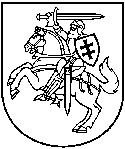 APLINKOS APSAUGOS AGENTŪRATARŠOS INTEGRUOTOS PREVENCIJOS IR KONTROLĖSLEIDIMAS Nr. T-KL.1-31/2021                                                      (ūkio identifikavimo kodas)UAB „RUVIS“ Minijos g. 180, LT-93269 Klaipėda, tel. +370 659 22367 (ūkinės veiklos objekto pavadinimas, adresas, telefonas)UAB „RUVIS“ Dūkšto kelias 7, Karlų k., Visagino sav.Tel: +370 659 22367, el. paštas: ruvisvilnius@gmail.com (veiklos vykdytojas, jo adresas, telefono, fakso Nr., elektroninio pašto adresas)Leidimą (be priedų) sudaro 38 lapai.Išduotas 2021 m. lapkrčio   d.A.V.Paraiška leidimui išduoti suderinta su: Nacionalinio visuomenės sveikatos centro prie Sveikatos apsaugos ministerijos Klaipėdos departamentu 2021-10-28 raštu Nr. (3-11 14.3.12 Mr)2-128474______________________________________________________________________________(derinusios institucijos pavadinimas, suderinimo dataI. BENDROJI DALISĮrenginio pavadinimas, gamybos (projektinis) pajėgumas arba vardinė (nominali) šiluminė galia, vieta (adresas). UAB „Ruvis“ metalo laužo ir atliekų tvarkymas, Minijos g. 180, Klaipėda Projektinis metinis perkraunamų juodųjų metalų laužo ir atliekų kiekis – 146 170 t/m, spalvotųjų metalų laužo ir atliekų kiekis – 10 470 t/m.Ūkinės veiklos aprašymas.Planuojama ūkinė veikla – netauriųjų metalų laužo ir atliekų bei metalų turinčių nepavojingų atliekų (nukenksmintų eksploatuoti netinkamų transporto priemonių, elektros ir elektroninės įrangos) tvarkymas, kuris apima šių atliekų surinkimą, laikymą, pirminį apdorojimą ir dalies atliekų perdirbimą. Metalo ir jų turinčių atliekų mechaninis perdirbimas numatomas naudojant mobilius šrederius – stambaus ir smulkaus smulkinimo įrenginius.Aikštelė padengta tvirta, krituliams nepralaidžia danga – betono plokštėmis. Aikštelėje vykdomas metalo laužo ir metalų turinčių atliekų apdorojimas ir susidarančių bei atgabenamų atliekų laikymas. Tarp metalų laužo kaupų paliekamos 10-15 m pločio pravažos transporto, krovos įrangos pravažiavimui ir manevravimui, kas užtikrina pakankamą plotą veiklavietės aptarnavimui.Metalų laužo ir metalų turinčių atliekų tvarkymo technologinio proceso esmė – metalų laužo sandėliavimas, perkrovimas, apdorojimas ir perdirbimas, todėl veiklos pajėgumai esant normalioms įrenginio eksploatavimo sąlygoms (t.y. projektiniai pajėgumai) nustatomi atsižvelgiant į sandėliavimo teritorijos plotą bei tvarkomų atliekų judėjimo intensyvumą. Metalų laužas laikomas atvirose aikštelėse formuojant kaupo pavidalo kūgius, kur atskiro kaupo forma atitinka pusės elipsoido formą, kurios tūris apskaičiuojamas pagal pateiktas formules. Juodųjų metalų laužas, priimtas apdorojimui, laikomas kūgio formos kaupuose, kurių pagrindo ilgis ir plotai nustatomi atsižvelgiant į sandėliavimo aikštelės dydžius. Kaupų užpildymo maksimalus aukštis – iki 14,5 m (krano maksimalus darbinis krovos aukštis).Atliekų tvarkymo pajėgumai – tai atskirų atliekų grupių pirminis apdorojimas ir/ar perdirbimas veiklavietėje tonomis per kalendorinius metus. Į tvarkomų atliekų balansą metalų laužas ir atliekos patenka tuo momentu, kai jos iškraunamos veiklavietėje, nepaisant to, ar jos toliau veiklavietėje apdorojamos ir/ar perdirbamos. Vien atliekų iškrovimas veikalvietėje su tikslu toliau jas išvežti be papildomo apdorojimo, traktuojamas, kaip atliekų laikymas ir perkrovimas, atitinkantis atliekų tvarkymo būdą R13 - „R1– R12 veiklomis naudoti skirtų atliekų laikymas“. Atliekų tvarkymas taip pat apima ir skirtingų pozicijų tos pačios grupės atliekų maišymą, pvz., priimamas skirtingais atliekų sąrašo kodais identifikuojamas juodųjų metalų kraunamas į bendrus kaupus, kur toliau identifikuojamas bendru atliekų kodu 191202, o spalvotųjų – 191203. Atsižvelgiant į tai, numatomi atliekų tvarkymo būdai pagal atskirus atliekų srautus.Projektinė (maksimali) perkaunamo metalų laužo metinė apyvarta – kiekis per metus (t/m) nustatoma atsižvelgiant į darbo dienų skaičių per metus (d/m), metalų laužo kaupimo (perkrovimui) iki maksimalaus vienu metu laikomo kiekio laiką ir sukaupto metalo pakrovimo transportavimui laiką. Maksimalus perkraunamo metalo laužo kiekis nustatomas atsižvelgiant tik į iškrovimo ir pakrovimo (perkrovimo) procesus, neatsižvelgiant į metalų apdorojimo procesą darant prielaidą, kad į aikštelę bus priimamas pakankamai homogeniškas laužas (neturintis priemaišų, tinkamų transportavimui gabaritų laužas). Juodųjų metalų krovos (perkrovimo) intensyvumas veiklavietėje įvertinamas į naudojamus du hidraulinius greiferius “Fuchs MHL 350” (kaušo paimamas metalo svoris – 1,2 t), kur vieno krautuvo vidutinis krovos našumas – 320 t/d. (40 t/val. kraunant 8 val./d.d.), kur visų dviejų greiferių bendras (suminis) krovos našumas –  640 t/d.d. Spalvotųjų metalų krovos (perkrovimo) intensyvumas veiklavietėje įvertinamas į naudojamą vieną frontalinį pakrautuvą, kurio vidutinis krovos našumas – 40 t/d. (5 t/val. kraunant 8 val./d.d.). Pakrovimo išvežimui maksimalus našumas pasiekiama kraunant sukauptą metalų siuntą į laivą transportavimui. Maksimalus galimas laivo pakrovimo našumas – 5500 t/d. Atsižvelgiant į tai, nustatomi projektiniai planuojamų tvarkyti atliekų metiniai pajėgumai: Projektinis metinis perkraunamų juodųjų metalų laužo ir atliekų kiekis – 146 170 t/m, spalvotųjų metalų laužo ir atliekų kiekis – 10 470 t/m.Perdirbamų šrederyje (mobiliame smulkintuve) atliekų pajėgumai nustatomi atsižvelgiant į atskirų perdirbimo etapų (procesų) trukmę ir perdirbimui skirtų atliekų maksimalius laikomus kiekius. Atliekų perdirbimo šrederyje trukmė nustatoma atsižvelgiant į tris technologinius veiksnius:1 – atliekų siuntos formavimas (apima atliekų atgabenimą ir kaupimą iki pakankamų apimčių perdirbimui);2 – atliekų pirminis (stambusis) smulkinimas – prešrederyje;3 – po perdirbimo prešrederyje susidarančių atliekų papildymas smulkesnės frakcijos (gabarito) atliekomis tarpiniame kaupe prieš perdirbimą šrederyje;4 – atliekų galutinis smulkinimas šrederyje;5 – po perdirbimo šrederyje susidarančių atliekų paruošimas transportavimui, pakrovimas ir išvežimas.Pagal tai, nustatoma atskirų tvarkomų atliekų laikymo orientacinė trukmė. Nustatant maksimalius metinius atliekų perdirbimo šrederyje pajėgumus, neatsižvelgiama į perdirbimo metu susidarančias nemetalines priemaišas ir spalvotuosius metalus, kadangi dėl metalo atliekų nevienalytiškumo, nėra tiksliai žinoma priemaišų dalis, atskiriama nuo perdirbamo metalo laužo. Aikštelės visose funkcinėse zonose laikomų atliekų ir mechanizmų (prešrederio ir šrederio) vertikalios apkrovos grindinio dangų paviršiams siektų nuo 0,6 t/m2 iki 16,3 t/m2, kas neviršytų leidžiamų fizinių apkrovų – 20 t/m2.Numatoma naudoti inžinerinė infrastruktūra. PŪV teritorijoje, Minijos g. 180, esantys inžineriniai tinklai prijungti prie Klaipėdos miesto magistralinių inžinerinių tinklų. Vandentiekis (jau įrengti ir funkcionuoja) - techninį vandenį drėkinimui numatoma tiekti iš UAB „Vakarų techninė tarnyba“ eksploatuojamų vandens tiekimo tinklų pagal 2020-09-03 sudarytą aprūpinimo energetiniais ištekliais ir energetinių komunikacijų aptarnavimo sutartį Nr. 95-764V. Nuotekų tinklai (jau įrengti ir funkcionuoja) - PŪV vieta jau patenka į UAB „Vakarų techninė tarnyba“ kanalizuojamų paviršinių (lietaus) nuotekų surinkimo baseiną Nr. IV, tai naujų atvirų teritorijų, ant kurių patektų paviršinės nuotekos nebus. Veiklos vykdytojo naudojamos atviros aikštelės (naudojamas plotas – 8495,29 m2) surenkamos, valomos ir išleidžiamos į gamtinę aplinką - Kuršių marias pro UAB „Vakarų techninė tarnyba“ eksploatuojamą lietaus nuotekų išleistuvą Nr. IV, išleistuvo kodas - 1210241, esančio ties krantine Nr. 140, koordinatės (LKS) x-6171618, y-321563. Nuo Veiklos vykdytojo naudojamos atviros teritorijos susidarančios paviršinės (lietaus) nuotekos, prieš išleidžiant į aplinką, apvalomos UAB „Vakarų techninė tarnyba“ paviršinių nuotekų valymo įrenginiuose - naftos produktų ir purvo atskirtuvas EuroPEK FILTER kombi NS 80/16000, nuotekų valymo įrenginio kodas – 3210069, našumas – 80 l/s. Geležinkelio keliai - ties krantinėmis yra nutiestos geležinkelio atkarpos, susisiekiančios su magistraline geležinkelio sistema už teritorijos ribų. Automobiliniai keliai - PŪV teritorijos - AB „Vakarų laivų gamyklą“ teritorijoje esantis vidaus kelių tinklas (asfalto pagrindo) pilnai tenkina poreikius, todėl nauja kelių statyba ar rekonstrukcija nenumatoma. AB „Vakarų laivų gamykla“ teritoriją jungia Jūrininkų pr. (pagrindinės B kategorijos gatvės) tęsinys (priskirtas C kategorijos atkarpai), kur gatvės tęsinys aptarnauja išimtinai tik AB „Vakarų laivų gamykla teritoriją“. Numatomas automobilinio transporto maršrutas: Jūrininkų pr. – Šilutės pl. – Rimkų g. – magistralinis kelias Nr. 141. Maršrutas eina išimtinai per pakankamai intensyvaus judėjimo gatvių tinklą, kuris tiesiogiai nekerta gyvenamųjų teritorijų. Šis A, B, C ir D kategorijų gatvių ir kelių tinklas yra skirtas įvairaus kategorijų transporto (įskaitant ir krovininį) judėjimui. Pagrindiniai transporto judėjimo maršrutai į/iš PŪV vietos numatomi per Jūrininkų prospektą. Perkėlos gatve transporto judėjimas įprastai nenumatomas, kadangi ši gatvė nesusisiekia su  PŪV reikšmingais objektais. Transporto judėjimas PŪV teritorijoje ir jos prieigose – iki Jūrininkų pr. išimtinai AB „Vakarų laivų gamykla“ komplekso uždaroje teritorijoje (žr. 20.8. pav.). Transporto judėjimo maršrutai neitų per gyvenamąsias ar visuomeninės paskirties teritorijas, todėl neigiamo poveikio dėl triukšmo, vibracijos, taršos neturėtų. Priešgaisrinė sistema - teritorijoje yra įrengta vidaus ir išorės gaisrų gesinimo sistema. Ant sužiedintos vandentiekio linijos kas 100-150 m įrengti priešgaisriniai hidrantai. Vidaus gaisrų gesinimui užtikrintos dvi srovės po 5 l/s . Krantinėse ir pirsuose įrengta gaisrų gesinimo sistema „krantas – laivas“ gaisrams, kilusiems laivuose, gesinti. Vandens tiekimas - teritorijoje esantis sužiedintas d 200-150 vandentiekis prijungtas prie AB „Klaipėdos vanduo“ magistralinės d 200 vandentiekio linijos Minijos gatvėje. Ūkinėje veikloje numatoma naudoti techninį vandenį tvarkomo ir perkraunamo metalo laužo drėkinimui. Techninį vandenį numatoma paimti iš greta PŪV vietos einančios gamybinio priešgaisrinio (techninio vandens) vandentiekio. Buitinių nuotekų tinklai - teritorijoje surinktos buitinės nuotekos iš siurblinės paduodamos į nuotekų siurblinę už šiaurinės žemės sklypo ribos. Toliau d 500 spaudimine linija – į miesto magistralinius tinklus ir Dumpių biologinius valymo įrenginius. Elektros energijos tiekimas - elektros energija tiekiama per transformatorinių, pastočių kabelinių linijų tinklus iš miesto elektros tinklų. Energija tiekiama cechų blokams, dokams, buities-administracinės paskirties pastatams, sandėliams, lauko apšvietimui. Vandens keliai - teritorija yra uoste - intensyvios laivybos zonoje, kurioje išvystyta vandens transporto judėjimo ir aprūpinimo infrastruktūra. Teritorijoje yra pirsai, kurių ilgis – iki 250 m. Numatomi naudoti įrenginiai ir įranga - metalų laužą mechaniškai smulkinti numatoma dviejų lygių šrederiais: 1 – stambaus smulkinimo prešrederiu „Titan VZ950“ ir 2 – smulkaus smulkinimo šrederiu „THOR1616K“. Prešrederiu „Titan VZ950“ mechaniškai būtų smulkinamas santykinai stambių frakcijų (didesnių nei 1,5 m, bet nedidesnių kaip 2,5x2 m.) metalų konstrukcijos. Prešrederio darbinis našumas (pagal techninius aprašymus) – 23 t/val. Šrederiu „THOR1616K“ būtų mechaniškai smulkinamas santykinai nedidelės frakcijos (iki 2x1,5m gabaritų) metalų laužas. Šrederio darbinis našumas (pagal techninius aprašymus) – 23 t/val. Smulkintuvo sistemą „THOR1616K“ sudarys keli moduliniai elementai, kurie sustatyti į nuoseklią technologinę grandinę ir vienas su kitu sujungti padavimo konvejeriais. Šrederio skleidžiamam dulkėtumui sumažinti numatoma naudoti naujus (šrederio gamintojų rekomenduojamus) sudėtinius valymo įrenginius – cikloną su rankoviniu filtru. Cikloną su rankoviniu filtru numatoma naudoti užtikrinant 12000 m3/val. oro srauto išvalymą, kur valymo įrenginys bus sumontuojamas kaip modelinis segmentas ties šrederio smulkinimo kamera. Įrenginių techniniai parametrai pasirinkti pagal šrederio gamintojo rekomendacijas, atsižvelgiant į gamintojo turimus bandymų duomenis. Ties šrederio smulkinimo kamera bus įrengtas oro surinktuvas (nusiurbimas), kur surenkamas oras iš šrederio bus nukreipiamos į valymo įrenginius – pirmiausia į cikloną, o po to iš ciklono į rankovinį filtrą. Valymo įrenginio veikimui bus naudojama elektros energija (variklio galia - 22,1 kW). Atskiras oro surinkimo ortakis bus įrengtas ir ties šrederio magnetinio separatoriaus kamera, iš kurio nutraukiamas dulkėmis užterštas perduodamas į tą patį ties šrederiu esantį cikloną su rangoviniu filtru. Metalų laužo ir jo tvarkymo metu susidarančių atliekų svėrimui bei radioaktyvumo patikrai numatoma įrengti automobilines svarstykles „Mettler Toledo Cougar 8530, T2391“, svėrimo ribos nuo 0,4-60 t, kurias numatoma įrengti ties aikštelės įvažiavimu. Metalų laužo ir jų tvarkymo metu susidarančių atliekų krovai numatoma naudoti mobilią įrangą ir transportą - mobilius hidraulinius kranus/autogreiferius (FUCHS ar kitus analogus) (2 vnt.), frontaliniai krautuvus (Kamatsu ar analogiškus) (2 vnt.), sunkvežimius (Mercedes-Benz arba Volvo analogai) (2 vnt.). Dulkių, susidarančių kraunant ir sandėliuojant metalų laužą bei jų tvarkymo metu susidarančių nemetalinių atliekų, sumažinimui numatoma naudoti dvi kilnojamąsias (t.y. - mobilias) vandens patrankas „Hennlich Gun 30“ (arba tų pačių techninių charakteristikų kitus analogus).3. Veiklos rūšys, kurioms išduodamas leidimas:1 lentelė. Įrenginyje leidžiama vykdyti ūkinė veikla Veiklos rūšys, kurioms priskirta šiltnamio dujas išmetanti ūkinė veikla, įrenginio gamybos (projektinis) pajėgumas. Ūkinė veikla nepatenka į Lietuvos Respublikos klimato kaitos valdymo finansinių instrumentų įstatymo 1 priede nurodytų veiklų sąrašą. 5. Informacija apie įdiegtą vadybos sistemą.BLRT Grupp AS koncerno ir AB “Vakarų laivų gamykla” diegiamoje aplinkos apsaugos vadybos sistemoje UAB „Ruvis“ vertinama kaip bendros aplinkos apsaugos vadybos sistemos dalyvė ir yra neatsiejama šios sistemos dalis. Aplinkos apsaugos vadybos sistema AB „Vakarų laivų gamykla“ grupės bendrovėse,įdiegta nuo 2005 m. gegužės mėnesio pagal standartą EN ISO 14001 atitinkančią aplinkos apsaugos vadybos sistemą. 6. Asmenų atsakomybė pagal pateiktą deklaraciją.Už įmonės aplinkos apsaugos reikalavimų vykdymą atsakingas įmonės vadovas – direktorė arba jos paskirtas įmonės darbuotojas.Už AB „Vakarų laivų gamykla“ teritorijos, akvatorijos ir atmosferos oro taršos kontrolę atsakingas AB „Vakarų laivų gamykla“ vyriausiasis ekologas, kuris administraciškai pavaldus Kokybės direktoriui ir generaliniam direktoriui.Visi darbuotojai savo darbe vadovaujasi galiojančiais LR aplinkos apsaugos teisės aktais, Klaipėdos  valstybinio  jūrų uosto naudojimo taisyklėmis, Taršos integruotos prevencijos ir kontrolės leidime bei kituose norminiuose dokumentuose nustatytais reikalavimais, BLRT Grupp AS koncerno / AB “Vakarų laivų gamykla” integruota kokybės, aplinkos apsaugos, darbuotojų saugos ir sveikatos politika, vadybos procedūromis, darbo instrukcijomis, kitais gamyklos vidiniais dokumentais. Išmetami teršalai ir naudojami gamtos ištekliai bei mokesčiai už juos apskaitomi nustatyta tvarka.UAB „Ruvis“ klientų ir darbų rangovų atsakomybė nustatyta sutartyse, papildomuose susitarimuose.2 lentelė. Įrenginio atitikties GPGB palyginamasis įvertinimasUAB „Ruvis“ vykdoma atliekų laikymo ir krovos veikla palyginta su „European Commission Integrated Pollution Prevention and Control Reference Document on Best Available Techniques for the Waste Treatments Industries August 2006“ (http://193.219.53.9/aaa/Tipk/tipk200702/atlieku%20apdorojimas%20%28en%29.pdf) dokumente, „Europos komisijos Taršos integruota prevencija ir kontrolė (TIPK) Informaciniame dokumente apie atliekų apdorojimo geriausius prieinamus gamybos būdus (GPGB)“ ir „Komisijos įgyvendinimo sprendimas (ES) 2018/1147 2018 m. rugpjūčio 10 d., kuriame Europos Parlamento ir Tarybos direktyvą 2010/75/ES pateikiamos geriausių prieinamų gamybos būdų (GPGB) išvados dėl atliekų apdorojimo“ dokumente nurodytais vertinimo kriterijais, emisijų ir veiksmingumo vertėmis (http://193.219.53.9/aaa/Anotacijos%20%28LT%29/atlieku%20apdorojimui.pdf).   UAB „Ruvis“ vykdoma metalo laužo ir atliekų tvarkymo veikla, palyginta su horizontaliais ES GPGB informaciniais dokumentais:A. European Commission “Integrated Pollution Prevention and Control (IPPC) Reference Document on the General Principles of Monitoring July 2003“ dokumente ir „Taršos integruota prevencija ir kontrolė (TIPK) Informacinis dokumentas Bendrieji stebėsenos (monitoringo) principai 2003 birželis“ dokumente nurodytomis rekomendacijomis.B. European Commission “Integrated Pollution Prevention and Control Reference Document on Economics and Cross-Media Effects July 2006“ dokumente ir „Taršos integruota prevencija ir kontrolė Ekonominio poveikio ir poveikio aplinkos terpėms informacinis dokumentas 2005 m. gegužė“ dokumente nurodytomis rekomendacijomis.II. LEIDIMO SĄLYGOS 3 lentelė. Aplinkosaugos veiksmų planasDuomenys neteikiami, nenumatomos priemonės įrenginio aplinkosauginiam valdymui tobulinti ir aplinkos būklei gerinti.  7. Vandens išgavimas.Smulkinimo įrenginiuose (šrederiuose) apdorojant metalo laužą susidarančių dulkių sulaikymui (nusėsdinimui) numatoma naudoti kilnojamąsias (t.y. - mobilias) vandens patrankas „Hennlich Gun 30“ (arba tų pačių techninių charakteristikų kitus analogus). Techninį vandenį drėkinimui numatoma tiekti iš UAB „Vakarų techninė tarnyba“ eksploatuojamų vandens tiekimo tinklų – priešgaisrinio vandens įvadų Nr. TV-21 ir/arba TV-19-1 (žr. 7.1 pav.). Techninis vanduo būtų tiekiamas pagal 2020-09-03 aprūpinimo energetiniais ištekliai ir energetinių komunikacijų aptarnavimo sutartį Nr. 95-764V. Nuo vandentiekio įvadų iki PŪV vietos vanduo būtų tiekiamas pajungus gumines žarnas, kuriomis būtų užpildomas vandens patrankų talpyklos. Sunaudojamas techninis vanduo būtų apskaitomas pagal atskirą Veiklos vykdytojo įrengtą apskaitos prietaisą – debitomatį, kuris bus įrengtas ties vandens įvado sklende.Vadovaujantis išduotu TIPK leidimu Nr. (11.2)-30-128B/2008 UAB „Vakarų techninė tarnyba“ gali iš Kuršių marių (Malkų įlankos, vandens telkinio identifikavimo kodas 00201000, vandens išgavimo vietos Nr. 36, vandens išgavimo vietos koordinatės (LKS): X-6171845, Y-321513, vandens šaltinio kodas AIVIKS 6210009) imti iki 160000 m3 paviršinio vandens ir tiekti Minijos g. 180 teritorijoje esančių objektų priešgaisrinei saugai užtikrinti bei gaisrams gesinti.4 lentelė. Duomenys apie paviršinį vandens telkinį, iš kurio leidžiama išgauti vandenį, vandens išgavimo vietą ir leidžiamą išgauti vandens kiekį Vanduo iš paviršinio vandens telkinių neišgaunamas. 5 lentelė. Duomenys apie leidžiamą išgauti požeminio vandens kiekįPožeminis vanduo neišgaunamas.8. Tarša į aplinkos orą.6 lentelė. Leidžiami išmesti į aplinkos orą teršalai ir jų kiekis7 lentelė. Leidžiama tarša į aplinkos orą8 lentelė. Leidžiama tarša į aplinkos orą esant neįprastoms (neatitiktinėms) veiklos sąlygomsTarša į aplinkos orą esant neįprastomis (neatitiktinėms) veiklos salygomis nesusidarys.  9. Šiltnamio efektą sukeliančios dujos (ŠESD). 9 lentelė. Veiklos rūšys ir šaltiniai, iš kurių į atmosferą išmetamos ŠESD, nurodytos Lietuvos Respublikos klimato kaitos valdymo finansinių instrumentų įstatymo 1 priedeŪkinė veikla nepatenka į Lietuvos Respublikos klimato kaitos valdymo finansinių instrumentų įstatymo 1 priede nurodytų veiklų sąrašą. Paukščių auginimo metu šiltnamio efektą sukeliančių dujų į atmosferą nebus išmetama.10. Teršalų išleidimas su nuotekomis į aplinką ir (arba) kanalizacijos tinklus.10 lentelė. Leidžiama nuotekų priimtuvo apkrovaPastabos:1. UAB „Ruvis“ paviršinės nuotekos patenka į AB „Vakarų laivų gamykla“ teritorijoje esančius paviršinių (lietaus) nuotekų tinklus. Paviršinių nuotekų šalinimą į Kuršių marių Malkų įlanką vykdo UAB „Vakarų techninė tarnyba“.11 lentelė. Į gamtinę aplinką leidžiamų išleisti nuotekų užterštumasNuotekos į gamtinę aplinką neišleidžiamos.11. Dirvožemio apsauga. Reikalavimai, kuriais siekiama užkirsti kelią teršalų išleidimui į dirvožemį.  UAB „Ruvis“ atskirai netiria naudojamos teritorijos dirvožemio ir gruntinių vandenų užterštumo, nes AB “Vakarų laivų gamykla” teritorijos bendrą požeminio vandens monitoringą pagal Aplinkos apsaugos agentūros ir Lietuvos geologijos tarnybos prie Aplinkos ministerijos suderintą ir patvirtintą programą (2017-2021 metams) vykdo UAB “Grota”. Stebėjimai atliekami 6 kontroliniuose gręžiniuose, išgręžtuose labiausiai galinčiose sudaryti poveikį aplinkai teritorijose (naujos degalinės, greta cechų bloko (2vnt.), buvusios dyzelino geležinkelio estakados, krovos aikštelėse, skystų krovinių terminale). Poveikio požeminiam vandeniui monitoringo programoje nurodyti stebimi rodikliai, mėginių ėmimo kiekis ir laikas, monitoringo planas, matavimų metodikos, monitoringo tinklo planas.Apie kiekvienais metais atliktus tyrimus UAB “Grota” pateikia ūkio subjekto aplinkos monitoringo ataskaitas su išsamiais rezultatais ir išvadomis kiekvienai iš suinteresuotų šalių: Lietuvos geologijos tarnybai prie Aplinkos ministerijos, Aplinkos apsaugos agentūrai ir AB “Vakarų laivų gamykla”12. Atliekų susidarymas. Įmonėje susidarančios atliekos (pavadinimas, kodas).Bendrovėje naudojamos medžiagos įsigyjamos pagal poreikį, optimaliais kiekiais ir nekaupiamos medžiagų atsargos, kad mažiau susidarytų likučių ir atliekų. Vadovaujantis atliekų tvarkymo taisyklėmis, susidariusios atliekos ir antrinės žaliavos surenkamos bei rūšiuojamos jų susidarymo vietose į atliekų surinkimo ir transportavimo konteinerius. Surinktos atliekos pagal rašytines sutartis perduodamos Atliekų tvarkytojų valstybės registre registruotoms ir turinčioms teisę tvarkyti atliekas įmonėms.UAB „Ruvis“ veiklos metu gali susidaryti šios atliekų rūšys:Paaiškinimai:* Nurodomos atliekų tvarkymo metu susidarančios atliekos** Atliekų pavojingumo savybės ir kriterijai pagal 2014 m. gruodžio 18 d. Komisijos reglamento (ES) Nr. 1357/2014, kuriuo pakeičiamas Europos Parlamento ir Tarybos direktyvos 2008/98/EB dėl atliekų ir panaikinančios kai kurias direktyvas III priedas (OL 2014 L 365, p. 89), priedą ir 2017 m. birželio 8 d. Tarybos reglamento (ES) 2017/997, kuriuo iš dalies keičiamos Europos Parlamento ir Tarybos direktyvos 2008/98/EB III priedo nuostatos dėl pavojingos savybės HP 14 „ekotoksiškumas“ (OL 2017 L 150, p. 1), priedą.12.1. Nepavojingųjų atliekų apdorojimas (naudojimas ar šalinimas, įskaitant laikymą ir paruošimą naudoti ar šalinti):12 lentelė. Leidžiamos naudoti, išskyrus numatomas laikyti ir paruošti naudoti, nepavojingosios atliekos* - Po metalų laužo apdorojimo R4 būdu bei pripažinus jį antrinėmis žaliavomis pagal Europos Sąjungos Tarybos reglamentą Nr. 333/2011,  toliau nebūtų apdorojamos, kadangi jau neturėtų atliekos statuso.** - Metalų laužo perdirbimo į antrines žaliavas pagal Europos Sąjungos Tarybos reglamento Nr. 333/2011 reikalavimus technologinis procesas truktų ilgiau nei vien tik paruošimas naudoti, todėl projektiniai metiniai apdorojamų (R4 būdu) metalų laužo pajėgumai siektų iki 50 %  paruošti naudoti atliekų (R12 būdu) projektinių metinių pajėgumų. Atsižvelgiant į tai, kad paruošti naudoti (R12 būdu) metalų laužo ir atliekų projektiniai pajėgumai: juodųjų metalų – 146170 t/m, o spalvotųjų – 10470 t/m, tai R4 būdu naudojamų atliekų (pagal Europos Sąjungos Tarybos reglamentą Nr. 333/2011) projektiniai pajėgumai siektų: juodųjų metalų (geležies ir plieno) – 73085 t/m, o spalvotųjų metalų (tik aliuminio) – 5235 t/m.13 lentelė. Leidžiamos šalinti, išskyrus numatomas laikyti ir paruošti šalinti, nepavojingosios atliekos Lentelė nepildoma, nes bendrovė nešalins nepavojingų atliekų.14 lentelė. Leidžiamos paruošti naudoti ir (ar) šalinti nepavojingosios atliekos15 lentelė. Leidžiamas laikyti nepavojingųjų atliekų kiekisPastabos:1 – Laikomos priimtos atliekos pirminiam apdorojimui iki tol, kol po apdorojimo perkeliamos į paruošimo priskirti į antrines žaliavas zonas. 2 - Be vienu metu laikomų juodųjų ir spalvotųjų metalų laužo ir atliekų, planuojama laikyti ir metalų atliekas, po pirminio apdorojimo ir paruoštas pripažinti į antrines žaliavas. Numatoma, kad vienu metu būtų laikoma 17233 t juodųjų metalų, paruoštų pripažinti į antrines žaliavas ir 1067 t – spalvotųjų metalų (aliuminio), paruoštų pripažinti į antrines žaliavas. Tuo atveju, jeigu dėl kokių nors priežasčių, suformuota metalo laužo (priskirta) siunta nebūtų išsiųsta gavėjui (pvz., gavėjas nutrauktų sutartį ar kt.), laikoma metalo laužo siunta nebūtų pripažinta antrinėmis žaliavomis, o toliau būtų laikoma atliekomis, identifikuojant atliekų sąrašo kodais: juoduosius metalus -191202, spalvotuosius – 191203.3 - Be vienu metu laikomų juodųjų metalų laužo, planuojama laikyti ir metalines pakuotes, kurios laikomos atskirai nuo kitų rūšių metalų laužo, identifikuojant jas atliekų kodu - 150104. Metalinės pakuotės atskirai laikomos su tikslu toliau jas eksportuoti bei išduoti eksportą (perdirbimui) įrodančius dokumentus. Vienu metu numatoma laikyti iki 565 t metalinių pakuočių.9 - R4 būdu – „metalų ir metalų junginių perdirbimas ir (arba) atnaujinimas“ gali būti perdirbamas visų rūšių priimamas juodųjų metalų laužas atliekant procedūras pagal Reglamento Nr. 333/2011 kriterijus. Iš spalvotųjų metalų R4 būdu gali būti perdirbamos tik aliuminio atliekos, identifikuojamos atliekų kodais: 100305, 160118, 170402, 19120316 lentelė. Didžiausias leidžiamas laikyti nepavojingųjų atliekų kiekis jų susidarymo vietoje iki surinkimo (S8) Lentelė nepildoma, nes bendrovė nenumato laikyti nepavojingų atliekų jų susidarymo vietoje iki surinkimo.12.2. Pavojingųjų atliekų apdorojimas (naudojimas ar šalinimas, įskaitant laikymą ir paruošimą naudoti ar šalinti):17 lentelė. Leidžiamos naudoti, išskyrus numatomas laikyti ir paruošti naudoti, pavojingosios atliekos Lentelė nepildoma, nes bendrovė nenaudoja pavojingų atliekų. 18 lentelė. Leidžiamos šalinti, išskyrus numatomas laikyti ir paruošti šalinti, pavojingosios atliekos  Lentelė nepildoma, nes bendrovė nešalina pavojingų atliekų.19 lentelė. Leidžiamos paruošti naudoti ir (ar) šalinti pavojingosios atliekos Lentelė nepildoma, nes bendrovėje nenumatomos paruošti naudoti ir (ar) šalinti pavojingosios atliekos.20 lentelė. Didžiausias leidžiamas laikyti pavojingųjų atliekų kiekis Lentelė nepildoma, nes bendroveje nenumatomas laikyti pavojingųjų atliekų.21 lentelė. Leidžiamas laikyti pavojingųjų atliekų kiekis jų susidarymo vietoje iki surinkimo (S8)Lentelė nepildoma, nes bendrovė nenumato laikyti pavojingų atliekų jų susidarymo vietoje iki surinkimo.  13. Sąlygos pagal Atliekų deginimo aplinkosauginių reikalavimų, patvirtintų Lietuvos Respublikos aplinkos ministro 2002 m. gruodžio 31 d. įsakymu Nr. 699 „Dėl Atliekų deginimo aplinkosauginių reikalavimų patvirtinimo“, 8, 81 punktuose nurodytą informaciją. Papildomi duomenys neteikiami, nes bendrovė nevykdo atliekų deginimo veiklos.  14. Sąlygos pagal Atliekų sąvartynų įrengimo, eksploatavimo, uždarymo ir priežiūros po uždarymo taisyklių, patvirtintų Lietuvos Respublikos aplinkos ministro 2000 m. spalio 18 d. įsakymu Nr. 444 „Dėl Atliekų sąvartynų įrengimo, eksploatavimo, uždarymo ir priežiūros po uždarymo taisyklių patvirtinimo“, 50, 51 ir 52 punktų reikalavimus.Papildomi duomenys neteikiami, nes bendrovė nevykdo atliekų sąvartynų įrengimo, eksploatavimo, uždarymo ir priežiūros po uždarymo veiklų.15. Atliekų stebėsenos priemonės. Atliekų stebėsenos priemonės nenustatomos.16. Reikalavimai ūkio subjektų aplinkos monitoringui (stebėsenai), ūkio subjekto monitoringo programai vykdyti. Aplinkos monitoringas, apimantis įvairias reguliariųjų stebėjimų ir jų registravimo rūšis, privalo būti vykdomas pagal veiklos vykdytojo parengtą ir Aplinkos apsaugos agentūros patvirtintą aplinkos monitoringo programą (-as).17. Leidžiamas triukšmo išmetimas, reikalavimai triukšmui valdyti ir triukšmo mažinimo priemonės. Užtikrinti, kad ūkinės veiklos skleidžiamas triukšmas nebūtų didesnis nei deklaruojamas TIPK paraiškoje. Paraiškoje nurodytu darbo laiku (nuo 8 iki 18 val.) triukšmo šaltiniuose leidžiamas triukšmo išmetimas:- šrederio ir prešrederio keliamas triukšmo lygis ne didesnis nei 102 dBA;- perkraunamo metalo keliamas triukšmo lygis ne didesnis nei 92 dBA;- sunkvežimių keliamas triukšmo lygis ne didesnis nei 80 dBA;- hidraulinių kranų keliamas triukšmo lygis ne didesnis nei 92 dBA;- frontalinių krautuvų keliamas triukšmo lygis ne didesnis nei 83 dBA;- geležinkelio keliamas triukšmo lygis ne didesnis nei – 120 dBA.Triukšmą slopinanti betoninė 2,7 m. aukščio tvora, juosianti naudojamą aikštelę.18. Įrenginio eksploatavimo laiko ribojimas.Paraiškoje nurodytu darbo laiku (nuo 8 iki 18 val.) darbo dienomis. 19. Leidžiamas kvapo išmetimas ir kvapų valdymo (mažinimo) priemonės.Atlikus kvapų į aplinkos orą požemio koncentracijų sklaidos modeliavimą nustatyta, kad kvapų koncentracija susidaro tik UAB “Ecoservice” darbo aplinkoje. Siekia 0,4667 OUE/m3 bei neviršija pagal HN 121:2010 reglamentuojamos 8,0 OUE/m3 ribinės vertės. Detalesnė informacija apie kvapų sklaidos modeliavimo rezultatus bei kvapų sklaidos žemėlapiai pateikiami žr. priedas Nr. 3. Kvapų koncentracijos viršimų už teritorijos ribų nėra. Planuojamos ūkinės veiklos plėtra įtakos SAZ dydžiui nėra.Atlikus kvapų į aplinkos orą požemio koncentracijų sklaidos modeliavimą nustatyta, kad kvapų koncentracija susidaro tik UAB “Ecoservice” darbo aplinkoje. Siekia 0,4667 OUE/m3 bei neviršija pagal HN 121:2010 reglamentuojamos 8,0 OUE/m3 ribinės vertės. Kvapų valdymo (mažinimo) priemonės nenumatomos.22 lentelė. Leidžiamas kvapų išmetimasStacionarių kvapo taršos šaltinių PŪV metu nenumatoma, todėl 22 lentelė „Leidžiamas kvapų išmetimas“ nepildoma.20. Kitos leidimo sąlygos ir reikalavimai pagal Taisyklių 65 punktą.1.	Įrenginio teritorija, įskaitant atliekų laikymui skirtus plotus ir uždaras saugyklas, privalo būti tvarkoma ir prižiūrima taip, kad būtų išvengta neteisėto ir atsitiktinio dirvožemio, paviršinio ir požeminio vandens užteršimo bet kokiais teršalais.2.	Įrenginio sistemos, agregatai ir įranga (atliekų priėmimo, laikymo, vietoje atliekamo pirminio apdorojimo įrenginiai, vietoje esančių likučių ir nuotekų valymo arba laikymo įrenginiai, krovimo priemonės, įvairių operacijų matavimo (tikrinimo sistemos, registruojančios ir atliekančios atliekų apdorojimo sąlygų stebėseną), talpos, žarnos, jungtys, sklendės ir vožtuvai turi būti eksploatuojami pagal jiems nustatytus eksploatavimo parametrus (reikalavimus) ir periodiškai tikrinami, o patikrinimai registruojami. Patikrinimų dažnumą nusistato veiklos vykdytojas.3.	Įrenginyje turi būti pakankamas kiekis priemonių išsiliejusiems skysčiams surinkti ir neutralizuoti, o taip pat gaisro gesinimo priemonės.4.	Iki pilno veiklos nutraukimo veiklos vietos būklė turi būti pilnai sutvarkyta, kaip numatyta įrenginio projekte, planuose ir reglamentuose. Galutinai nutraukdamas veiklą, jos vykdytojas privalo įvertinti dirvožemio ir požeminių vandenų užterštumo būklę pavojingų medžiagų atžvilgiu. Jei dėl įrenginio eksploatavimo pastarieji labai užteršiami šiomis medžiagomis, ir jų būklė skiriasi nuo pirminės būklės eksploatavimo pradžioje, veiklos vykdytojas turi imtis būtinų priemonių dėl tos taršos, siekdamas atkurti tą eksploatavimo vietos būklę.5.	Įrenginio personalas turi būti supažindintas su atliekų naudojimo ir šalinimo techniniu reglamentu ir griežtai laikytis jo reikalavimų.6.	Atliekų priėmimo bei kitos procedūros (pvz., susijusios su atliekų svėrimu, galutine atliekų paskirties vieta, atliekų pakavimu ir pakuotėmis, atliekų maišymu ir deramumu jas kartu laikant) ir jų įrašų turinys turi būti aiškiai nustatyti, saugojami ir laisvai prieinami kontroliuojančioms institucijoms. 7.	Atliekų tikrinimo, iškrovimo ir mėginių ėmimo vietos privalo būti pažymėtos prie įvažiavimo pakabintame teritorijos plane ir pačioje teritorijoje.8.	Privalo būti užtikrinamas atliekų kilmės, jų savybių ir tvarkymo operacijų atsekamumas pagal susirašinėjimo su atliekų tiekėju įrašus, atliekų gavimo ir operacijų atlikimo su jomis registravimo įrašus, atliekų pakuotės (taros) žymėjimą, atskiruose darbo vietose atliekamus įrašus ir elektroninio registravimo duomenis.10.	Įrenginio operatorius privalo Aplinkos apsaugos departamentui pateikti informaciją apie nutrauktas atliekų priėmimo sutartis dėl besikartojančių aplinkosauginių pažeidimų (pvz. pateikiamos sumaišytos atliekos).11.	Gamtinių resursų, įskaitant vandens, sunaudojimas, Atliekų tvarkymas, teršalų į aplinką išmetimas turi būti reguliariai apskaitomas, o duomenys registruojami atitinkamuose žurnaluose ir laisvai prieinami kontroliuojančioms institucijoms. 12.	Apskaitos ir matavimo prietaisai turi atitikti metrologinius reikalavimus ir reguliariai kalibruojami. 13.	Įrenginio operatorius privalo pranešti Aplinkos apsaugos agentūrai ir regiono aplinkos apsaugos departamentui apie bet kokius planuojamus įrenginio pobūdžio arba veikimo pasikeitimus ar išplėtimą, kurie galėtų daryti poveikį aplinkai. 14.	Avarijos arba bet kokio eksploatacijos sutrikimo atveju būtina kiek įmanoma skubiau pristabdyti arba nutraukti įrenginio darbą, kol bus atkurtos normalios eksploatacijos sąlygos. 15.	Veiklos vykdytojas privalo užtikrinti tinkamą objekto apsaugą, kad pašaliniai asmenys negalėtų jame lankytis, o taip pat, kad iš objekto nebūtų išnešamos bet kokios atliekos ar daiktai.16.	Įrenginio operatorius privalo reguliariai ir laiku kompetentingoms aplinkosaugos institucijoms teikti reikiamas ataskaitas.17. Įrenginio operatorius privalo užtikrinti, kad metalo laužas, paruoštas priskirti antrinėms žaliavoms, veiklavietėje būtų laikomas iki tinkamo dydžio siuntos suformavimo (t.y. – su būsimu gavėju suderėto kiekio ir išsiuntimo datos). Antrinėms žaliavoms paruoštas priskirti metalo laužas veiklavietėje turi būti laikomas itin trumpą laiko tarpą – nuo atitikties pareiškimo išdavimo (įprastai prieš 3 darbo dienas iki vežimo procedūrų pradžios) iki faktinio išvežimo iš veiklavietės, t.y. – apie 3 darbo dienas.18. Jeigu dėl kokių nors priežasčių, suformuota metalo laužo (priskirta) siunta nebūtų išsiųsta gavėjui (pvz., gavėjas nutrauktų sutartį ar kt.), atitikties pareiškimas būtų neišduodamas, o išduotas ir persiųstas gavėjui atitikties pareiškimas būtų atšauktas atskirai įspėjus gavėją, tokiu atveju, laikoma metalo laužo siunta nepripažįstama antrinėmis žaliavomis, o laikoma atliekomis, identifikuojant atliekų sąrašo kodais: juoduosius metalus -19 12 02, spalvotuosius – 19 12 0317. Vykdant ūkinę veiklą taikyti 23 lentelėje nurodytas paršos prevencijos priemones:23 lentelė. Taršos prevencijos priemonės.TARŠOS INTEGRUOTOS PREVENCIJOS IR KONTROLĖS LEIDIMO Nr. T-KL.1-31/2021 PRIEDAI1. UAB „Ruvis“, Minijos g. 180, LT-93269 Klaipėda, paraiška Taršos integruotos prevencijos ir kontrolės leidimui gauti su priedais.2. Paraiškos derinimo su Nacionalinio visuomenės sveikatos centro prie Sveikatos apsaugos ministerijos Klaipėdos departamentu 2021-10-28 raštas Nr. (3-11 14.3.12 Mr)2-128474 kopija.3. Susirašinėjimai su veiklos vykdytoju ir kitomis institucijomis:3.1. Aplinkos apsaugos agentūros 2021-08-30 rašto Nr. (30.1)-A4E-10039 ir 2021-10-13 rašto Nr. (30.1)-A4E-11710 siųstų Nacionaliniam visuomenės sveikatos centrui prie Sveikatos apsaugos ministerijos kopijos;3.2. Aplinkos apsaugos agentūros 2021-08-30 rašto Nr. (30.1)-A4E-10038 ir 2021-10-13 rašto Nr. (30.1)-A4E-11709 siųstų Klaipėdos miesto savivaldybės administracijai, Klaipėdos miesto savivaldybės administracijos 2021-09-10 rašo Nr. (4.23E)-R2-2331 ir 2021-10-20 rašto Nr. (4.23E)-R2-2685 kopijos;3.3. Aplinkos apsaugos agentūros 2021-08-30 rašto Nr. (30.1)-A4E-10040 siųsto Aplinkos apsaugos departamentui prie Aplinkos ministerijos ir Aplinkos apsaugos departamento prie Aplinkos ministerijos Klaipėdos valdybos 2021-09-06 rašto Nr. (13.1)-AD5-16973 kopijos;3.4. UAB „Lietuvos rytas“ laikraštyje paskelbto skelbimo apie gautą UAB „Ruvis“ TIPK paraišką kopija ;3.5. Aplinkos apsaugos agentūros 2021-11-08 rašo Nr. (30.1)-A4E-12677 „Sprendimas dėl UAB „Ruvis“ patikslintos paraiškos TIPK leidimui gauti priėmimo“ kopija;4. Atliekų naudojimo ir šalinimo veiklos nutraukimo planas;5. Atliekų naudojimo ir šalinimo techninis reglamentas.2021 m. lapkričio  d.        (Priedų sąrašo sudarymo data)AAA direktorė                                   Milda Račienė	                 _____________                                                            (Vardas, pavardė)                                       (parašas)			                                        A. V302901352Direktorė Milda Račienė(Vardas, pavardė)(Parašas)Įrenginio pavadinimasĮrenginyje planuojamos vykdyti veiklos rūšies pavadinimas pagal Taisyklių 1 priedą ir kita tiesiogiai susijusi veikla12UAB „Ruvis“ metalo laužo ir atliekų tvarkymas, Minijos g. 180, Klaipėda5.4. nepavojingųjų atliekų naudojimas arba naudojimas ir šalinimas kartu, kai pajėgumas didesnis kaip 75 tonos per dieną, apimantis vieną ar daugiau toliau nurodytų veiklos rūšių, išskyrus nuotekų dumblo iš komunalinių nuotekų valymo įrenginių apdorojimo veiklą:5.4.4 – metalo atliekų, įskaitant elektros ir elektroninės įrangos atliekas ir netinkamų naudoti transporto priemonių laužą ir jų sudedamųjų dalių atliekas, apdorojimas smulkintuvuose, kai pajėgumas didesnis kaip 75 tonos per dienąEil. Nr.Aplinkos komponentai, kuriems daromas poveikisNuoroda į ES GPGBinformacinius dokumentus, anotacijasNuoroda į ES GPGBinformacinius dokumentus, anotacijasGPGB technologijaSu GPGBtaikymu susijusios vertės, vnt.AtitikimasPastabos12334567Nepavojingųjų atliekų laikymasNepavojingųjų atliekų laikymasNepavojingųjų atliekų laikymasNepavojingųjų atliekų laikymasNepavojingųjų atliekų laikymas1.Visi aplinkos komponentaiKomisijos sprendimas (ES) Nr. 2018/1147,1.1. poskyrisKomisijos sprendimas (ES) Nr. 2018/1147,1.1. poskyris1 GPGB. Siekiant pagerinti bendrą aplinkos apsaugos veiksmingumą, GPGB yra įgyvendinti ir taikyti aplinkosaugos vadybos sistemą (AVS)–AtitinkaSiekiant pagerinti bendrą aplinkos apsaugos veiksmingumą, esant poreikiui, įmonė įgyvendins ir taikys aplinkosaugos vadybos sistemą (AVS).2.Visi aplinkos komponentaiKomisijos sprendimas (ES) Nr. 2018/1147,1.1. poskyrisKomisijos sprendimas (ES) Nr. 2018/1147,1.1. poskyris2 GPGB. Siekiant padidinti įrenginio bendrą aplinkosauginį veiksmingumą, GPGB yra taikyti visus toliau nurodytus metodus:atliekų apibūdinimo ir priimtinumo nustatymo procedūrų nustatymas ir įgyvendinimas;atliekų priėmimo procedūrų nustatymas  ir įgyvendinimas;atliekų   sekimo   sistemos   ir   apyrašosukūrimas ir įgyvendinimas;sutvarkytų	atliekų	kokybės	valdymo sistemos sukūrimas ir įgyvendinimas;atliekų atskyrimo užtikrinimas;atliekų suderinamumo užtikrinimas prieš jas maišant arba jų įmaišant;tvarkytinų kietųjų atliekų rūšiavimas.–AtitinkaAtliekų apibūdinimo ir priimtinumo nustatymo, atliekų priėmimo atliekų atskyrimo užtikrinimo, tvarkytinų kietųjų atliekų rūšiavimo, sutvarkytų atliekų kokybės valdymo procedūros yra nustatytos Atliekų naudojimo ar šalinimo techniniame reglamente, kuriuo vadovovaujantis bus vykdoma ūkinė veikla.Atliekų sekimo sistema ir apyrašas bus vykdomas vedant atliekų tvarkymo apskaitos žurnalą vieningoje gaminių, pakuočių ir atliekų apskaitos informacinėje sistemoje (GPAIS).3.Aplinkos vanduo ir orasKomisijos sprendimas (ES) Nr. 2018/1147,1.1. poskyrisKomisijos sprendimas (ES) Nr. 2018/1147,1.1. poskyris3 GPGB. Siekiant sudaryti sąlygas, kad į vandenį ir orą būtų išleidžiama mažiau teršalų, GPGB yra sudaryti ir nuolat atnaujinti nuotekų ir išmetamųjų dujų srautų   apyrašą, kuris būtų aplinkosaugos vadybos sistemos, apimančios visus toliau išvardytus elementus (žr. 1 GPGB), dalis.–AtitinkaSiekiant sudaryti sąlygas, kad į vandenį ir orą būtų išleidžiama mažiau teršalų, vadovaujantis teisės aktuose nustatytais reikalavimais bus vykdoma metinė paviršinių nuotekų ir su jomis į aplinką išleidžiamų teršalų bei į aplinkos orą išmetamų teršalų apskaita.4.Visi aplinkos komponentaiKomisijos sprendimas (ES) Nr. 2018/1147,1.1. poskyrisKomisijos sprendimas (ES) Nr. 2018/1147,1.1. poskyris4 GPGB. Siekiant sumažinti su atliekų saugojimu susijusią riziką aplinkai, GPGB yra taikyti visus toliau nurodytus metodus:optimalios saugojimo vietos parinkimas;pakankamas saugojimo pajėgumas;saugus saugojimo vietų eksploatavimas;d) supakuotų pavojingų atliekų saugojimas  ir tvarkymas atskiroje vietoje.–AtitinkaSiekiant sumažinti su atliekų saugojimu susijusią riziką aplinkai, optimalios saugojimo vietos parinkimas, pakankamas saugojimo pajėgumas, saugus saugojimo vietų eksploatavimas, supakuotų pavojingų atliekų saugojimas ir tvarkymas atskiroje vietoje buvo išnagrinėtas ir suderintas su atsakinga institucija atliekant atrankos dėl planuojamos ūkinės veiklos poveikio aplinkai vertinimo procedūras. Saugaus saugojimo pajėgumas yra pakankamas, supakuotų pavojingų atliekų saugojimas ir  tvarkymas bus vykdomas	atskirose vietose.  Informacija apie saugaus saugojimo pajėgumo pakankamumo pagrindimą bei supakuotų pavojingų   atliekų saugojimą ir tvarkymą atskiroje vietoje yra  pateikta Atliekų naudojimo ar šalinimo techniniame  reglamente.Saugus saugojimo vietų eksploatavimas bus užtikrinamas laikantis visų veiklai nustatytų aplinkos apsaugos, priešgaisrinės apsaugos, darbuotojų saugos ir sveikatos teisinių reikalavimų bei ūkinę veiklą vykdant tik pagal Leidime, įskaitant Atliekų naudojimo ar šalinimo techninį reglamentą, nustatytas sąlygas.4 GPGB. Siekiant sumažinti su atliekų saugojimu susijusią riziką aplinkai, GPGB yra taikyti visus toliau nurodytus metodus:optimalios saugojimo vietos parinkimas;pakankamas saugojimo pajėgumas;saugus saugojimo vietų eksploatavimas;d) supakuotų pavojingų atliekų saugojimas  ir tvarkymas atskiroje vietoje.Siekiant sumažinti su atliekų saugojimu susijusią riziką aplinkai, optimalios saugojimo vietos parinkimas, pakankamas saugojimo pajėgumas, saugus saugojimo vietų eksploatavimas, supakuotų pavojingų atliekų saugojimas ir tvarkymas atskiroje vietoje buvo išnagrinėtas ir suderintas su atsakinga institucija atliekant atrankos dėl planuojamos ūkinės veiklos poveikio aplinkai vertinimo procedūras. Saugaus saugojimo pajėgumas yra pakankamas, supakuotų pavojingų atliekų saugojimas ir  tvarkymas bus vykdomas	atskirose vietose.  Informacija apie saugaus saugojimo pajėgumo pakankamumo pagrindimą bei supakuotų pavojingų   atliekų saugojimą ir tvarkymą atskiroje vietoje yra  pateikta Atliekų naudojimo ar šalinimo techniniame  reglamente.Saugus saugojimo vietų eksploatavimas bus užtikrinamas laikantis visų veiklai nustatytų aplinkos apsaugos, priešgaisrinės apsaugos, darbuotojų saugos ir sveikatos teisinių reikalavimų bei ūkinę veiklą vykdant tik pagal Leidime, įskaitant Atliekų naudojimo ar šalinimo techninį reglamentą, nustatytas sąlygas.5.Visi aplinkos komponentai5 GPGB. Siekiant sumažinti su atliekų tvarkymu ir perkėlimu susijusią riziką aplinkai, GPGB yra nustatyti tvarkymo ir perkėlimo procedūras ir jas įgyvendinti.–AtitinkaSiekiant sumažinti su atliekų tvarkymu ir perkėlimu susijusią riziką aplinkai, atliekų tvarkymo ir  perkėlimo procedūros yra nustatytos Atliekų naudojimo ar šalinimo techniniame reglamente, kuriuo vadovovaujantis bus vykdoma ūkinė veikla.6.Aplinkos vanduoKomisijos sprendimas (ES) Nr. 2018/1147,1.2. poskyrisKomisijos sprendimas (ES) Nr. 2018/1147,1.2. poskyris6 GPGB. Nuotekų srautų apyraše (žr. 3 GPGB) nustatytų atitinkamų į vandenį išleidžiamų teršalų kiekių atžvilgiu GPGB yra stebėti pagrindinius procesų parametrus (pvz., nuotekų srautą, pH, temperatūrą, laidumą, BDS) esminėse vietose (pvz., įleidimo į pirminio apdorojimo bloką arba išleidimo iš jo vietoje, įleidimo   į galutinio apdorojimo bloką vietoje, teršalų išleidimo iš įrenginio taške).–AtitinkaTeršalų, išleidžiamų į aplinką su paviršinėmis nuotekomis, monitoringas bus vykdomas vadovaujantis su atsakinga institucija suderinta Ūkio subjektų aplinkos monitoringo programa. Teisės  aktų nustatyta tvarka bus vykdoma metinė paviršinių nuotekų ir su jomis į aplinką išleidžiamų teršalų apskaita.7.Aplinkos vanduoKomisijos sprendimas (ES) Nr. 2018/1147,1.2. poskyrisKomisijos sprendimas (ES) Nr. 2018/1147,1.2. poskyris7 GPGB. GPGB yra stebėti į vandenį išleidžiamų teršalų kiekį ne rečiau, neinurodyta Komisijos sprendimo (ES) Nr. 2018/1147, 1.2. poskyryje, ir laikantis EN standartų. Jei EN standartų nėra, GPGB yra ISO, nacionalinių ar kitų tarptautinių standartų, kuriuos taikant gaunami lygiavertės mokslinės kokybės duomenys, taikymas.–AtitinkaTeršalų, išleidžiamų į aplinką su paviršinėmis nuotekomis, monitoring vykdo teritorijos nuomotojas   (monitoringo vykdymo periodiškumas – 1 kartą per ketvirtį) bus vykdomas vadovaujantis su atsakinga institucija suderinta Ūkio subjektų aplinkos monitoringo programa. Teisės aktų nustatyta tvarka bus vykdoma metinė paviršinių nuotekų ir su jomis į aplinką išleidžiamų teršalų apskaita. Aplinkos vanduo7 GPGB. GPGB yra stebėti į vandenį išleidžiamų teršalų kiekį ne rečiau, neinurodyta Komisijos sprendimo (ES) Nr. 2018/1147, 1.2. poskyryje, ir laikantis EN standartų. Jei EN standartų nėra, GPGB yra ISO, nacionalinių ar kitų tarptautinių standartų, kuriuos taikant gaunami lygiavertės mokslinės kokybės duomenys, taikymas.–AtitinkaTeršalų, išleidžiamų į aplinką su paviršinėmis nuotekomis, monitoring vykdo teritorijos nuomotojas   (monitoringo vykdymo periodiškumas – 1 kartą per ketvirtį) bus vykdomas vadovaujantis su atsakinga institucija suderinta Ūkio subjektų aplinkos monitoringo programa. Teisės aktų nustatyta tvarka bus vykdoma metinė paviršinių nuotekų ir su jomis į aplinką išleidžiamų teršalų apskaita. 8.Aplinkos oras8 GPGB. GPGB yra stebėti vamzdžiais į  orą išmetamų teršalų kiekį ne rečiau, nei nurodyta Komisijos sprendimo (ES) Nr. 2018/1147, 1.2. poskyryje, ir laikantis EN standartų. Jei EN standartų nėra, GPGB yra ISO, nacionalinių ar kitų tarptautinių standartų, kuriuos taikant gaunami lygiavertės mokslinės kokybės duomenys, taikymas.–AtitinkaNumatoma vykdyti ūkinė veikla neatitinka Lietuvos Respublikos aplinkos ministro 2009 m. rugsėjo 16 d. įsakymu Nr. D1-546 patvirtintuose Ūkio subjektų aplinkos monitoringo nuostatose nustatytų atvejų, kada privaloma vykdyti teršalų, išmetamų į aplinkos orą, monitoringą.Aplinkos oro taršos šaltinių ir iš jų išmetamų teršalų inventorizacija ir ataskaitos bus teikiamos teisės aktuose nustatyta tvarka.9.Visi aplinkos komponentai9 GPGB. GPGB yra bent kartą per metus stebėti dėl panaudotų tirpiklių regeneravimo, įrangos, kurioje yra patvariųjų organinių teršalų (POT), neutralizavimo tirpikliais ir fizinio cheminio tirpiklių apdorojimo siekiant panaudoti jų šilumingumą į orą išmetamų pasklidžiųjų organinių junginių kiekį, naudojant vieną iš toliau nurodytų metodų arba jų derinį.–NetaikomaŪkinės veiklos vykdytojas nevykdys tirpiklių atliekų apdorojimo veiklos, todėl duomenys neteikiami.10.Aplinkos oras10 GPGB. GPGB yra periodiškai stebėti skleidžiamus kvapus.–NetaikomaVeiklavietėje numatomos tvarkyti atliekos  nepasižymi bioskaidumu, kvapų sklaida, todėl duomenys neteikiami.11.Visi aplinkos komponentai11 GPGB. GPGB yra ne rečiau kaip kasmet stebėti per metus suvartojamo vandens, energijos ir žaliavų kiekį ir per metus susidarančių liekanų ir nuotekų kiekį.–AtitinkaNe rečiau kaip kasmet bus stebimas per metus suvartojamo vandens, energijos ir žaliavų kiekis ir per metus susidarančių liekanų ir nuotekų kiekis.12.Aplinkos orasKomisijos sprendimas (ES) Nr. 2018/1147,1.3. poskyrisKomisijos sprendimas (ES) Nr. 2018/1147,1.3. poskyris12 GPGB. Siekiant išvengti kvapų sklidimo iš įrenginio arba, jei tai neįmanoma, jį sumažinti, GPGB yra parengti, įgyvendinti ir reguliariai peržiūrėti kvapų valdymo planą, kuris yra aplinkosaugos vadybos sistemos (žr. 1 GPGB) dalis.–NetaikomaVeiklavietėje numatomos tvarkyti atliekos  nepasižymi bioskaidumu, kvapų sklaida, todėl duomenys neteikiami.13.Aplinkos orasKomisijos sprendimas (ES) Nr. 2018/1147,1.3. poskyrisKomisijos sprendimas (ES) Nr. 2018/1147,1.3. poskyris13 GPGB. Siekiant išvengti kvapų      sklidimo iš įrenginio arba, jei tai neįmanoma, jį sumažinti, GPGB yra taikyti vieną iš toliau nurodytų metodų ar juos derinti.–NetaikomaVeiklavietėje numatomos tvarkyti atliekos  nepasižymi bioskaidumu, kvapų sklaida, todėl duomenys neteikiami.14.Visi aplinkos komponentaiKomisijos sprendimas (ES) Nr. 2018/1147,1.3. poskyrisKomisijos sprendimas (ES) Nr. 2018/1147,1.3. poskyris14 GPGB. Siekiant išvengti pasklidžiųjų teršalų, visų pirma dulkių, organinių junginių ir kvapų, išmetimo į orą arba, jei tai praktiškai neįmanoma, sumažinti tokių teršalų kiekį, GPGB yra naudoti tinkamą toliau nurodytų metodų derinį:galimų pasklidžiųjų išmetamųjų teršalų šaltinių skaičiaus mažinimas;labai sandarios įrangos parinkimas ir naudojimas;korozijos prevencija;pasklidžiųjų        išmetamųjų        teršalųlokalizavimas, surinkimas ir apdorojimas;drėkinimas;techninė priežiūra;atliekų apdorojimo ir saugojimo vietųvalymas;nuotėkio aptikimo ir remonto (NAIR) programa.–AtitinkaSiekiant sumažinti į orą išmetamų dulkių, bus  vykdoma atliekų tvarkymo įrenginių techninė apžiūra dėl gedimų, sandarumo ir kt., korozijos prevencija ir remontas, atliekų apdorojimo ir saugojimo vietų valymas bei, esant poreikui, bus vykdomas smulkinamų atliekų drėkinimas.15.Aplinkos oras15 GPGB. GPGB yra fakelus degti tik saugos sumetimais arba neįprastomis eksploatacijos sąlygomis (pvz., paleidimo, stabdymo metu), taikant abu toliau nurodytus metodus.–NetaikomaVeiklavietėje nenumatoma įrengti ir eksploatuotifakelų, todėl duomenys neteikiami.16.Aplinkos oras16 GPGB. Siekiant sumažinti iš fakelų į orą išmetamų teršalų kiekį, kai fakelų deginimas yra neišvengiamas, GPGB yra taikyti abu toliau nurodytus metodus.–NetaikomaVeiklavietėje nenumatoma įrengti ir eksploatuotifakelų, todėl duomenys neteikiami.17.TriukšmasKomisijos sprendimas (ES) Nr. 2018/1147,1.4. poskyrisKomisijos sprendimas (ES) Nr. 2018/1147,1.4. poskyris17 GPGB. Siekiant išvengti arba, jei tai neįmanoma,	sumažinti	įrenginio skleidžiamą triukšmą ir vibraciją, GPGB yra parengti, įgyvendinti ir reguliariai peržiūrėti triukšmo ir vibracijos valdymo planą.**Taikoma tik tais atvejais,   kai numatoma ir (arba) pagrįsta, kad problemų keliantis triukšmas ir vibracija pasieks jautrius receptorius.–NetaikomaAtsižvelgus į atlikto bendrovės numatomo skleisti aplinkos triukšmo modeliavimo rezultatus, skleidžiamas triukšmo lygis artimiausioje gyvenamojoje aplinkoje dienos metu neviršija didžiausių leidžiamų triukšmo ribinių dydžių, todėl triukšmo ir vibracijos planas nerengiamas.18.TriukšmasKomisijos sprendimas (ES) Nr. 2018/1147,1.4. poskyrisKomisijos sprendimas (ES) Nr. 2018/1147,1.4. poskyris18 GPGB. Siekiant išvengti skleidžiamo triukšmo ir vibracijos arba, jei tai neįmanoma, juos sumažinti, GPGB yra taikyti vieną iš toliau nurodytų metodų ar juos derinti:tinkamas pastatų ir įrangos vietos parinkimas;veiklos priemonės;mažiau triukšmo skleidžianti įranga;triukšmo ir vibracijos mažinimo įranga;triukšmo silpninimas.–AtitinkaTinkamos aikštelės ir įrangos vietos parinkimas buvo išnagrinėtas ir suderintas su atsakinga institucija atliekant atrankos dėl planuojamos ūkinės veiklos poveikio aplinkai vertinimo procedūras.Atsižvelgus į atlikto bendrovės numatomo skleisti aplinkos triukšmo modeliavimo rezultatus, skleidžiamas triukšmo lygis artimiausioje gyvenamojoje aplinkoje dienos metu neviršija didžiausių leidžiamų triukšmo ribinių dydžių, todėl triukšmo mažinimo priemonių diegti nenumatoma.19.Aplinkos vanduoKomisijos sprendimas (ES) Nr. 2018/1147,1.4. poskyrisKomisijos sprendimas (ES) Nr. 2018/1147,1.4. poskyris19 GPGB. Siekiant optimizuoti vandens suvartojimą, sumažinti susidarančių nuotekų tūrį ir išvengti teršalų išleidimo į dirvožemį ir vandenį arba, jei tai praktiškaineįmanoma, sumažinti jų kiekį, GPGB yra naudoti tinkamą toliau nurodytų metodų derinį:vandens išteklių valdymas;vandens recirkuliacija;nepralaidus paviršius;rezervuarų ir indų perpildymo ir prakiurimo tikimybės ir poveikio mažinimo metodai;atliekų saugojimo ir apdorojimo vietųuždengimas stogu;nuotekų srautų atskyrimas;tinkama drenažo infrastruktūra;nuostatos dėl konstrukcijos ir techninės priežiūros, padedančios aptikti nuotėkius ir sutaisyti nesandarią įrangą;tinkamos talpos sulaikymo rezervuaras.–AtitinkaSiekiant optimizuoti vandens suvartojimą, sumažinti susidarančių nuotekų tūrį ir išvengti teršalų išleidimo į dirvožemį ir vandenį arba, jei tai praktiškai neįmanoma, sumažinti jų kiekį busvykdomi šie metodai: atliekoms ir jose esantiems skysčiams atspari ir nelaidžios aikštelės dangos; atliekų laikymo ir apdorojimo zonų įrengimas; nuotekų srautų atskyrimas (paviršinės nuotekos bus surenkamos ir tvarkomos atskirai nuo buitinių nuotekų); tinkama drenažo infrastruktūra (paviršinių nuotekų tinklai bus įrengti pagal taikomų teisės aktų reikalavimus).19 GPGB. Siekiant optimizuoti vandens suvartojimą, sumažinti susidarančių nuotekų tūrį ir išvengti teršalų išleidimo į dirvožemį ir vandenį arba, jei tai praktiškaineįmanoma, sumažinti jų kiekį, GPGB yra naudoti tinkamą toliau nurodytų metodų derinį:vandens išteklių valdymas;vandens recirkuliacija;nepralaidus paviršius;rezervuarų ir indų perpildymo ir prakiurimo tikimybės ir poveikio mažinimo metodai;atliekų saugojimo ir apdorojimo vietųuždengimas stogu;nuotekų srautų atskyrimas;tinkama drenažo infrastruktūra;nuostatos dėl konstrukcijos ir techninės priežiūros, padedančios aptikti nuotėkius ir sutaisyti nesandarią įrangą;tinkamos talpos sulaikymo rezervuaras.Siekiant optimizuoti vandens suvartojimą, sumažinti susidarančių nuotekų tūrį ir išvengti teršalų išleidimo į dirvožemį ir vandenį arba, jei tai praktiškai neįmanoma, sumažinti jų kiekį busvykdomi šie metodai: atliekoms ir jose esantiems skysčiams atspari ir nelaidžios aikštelės dangos; atliekų laikymo ir apdorojimo zonų įrengimas; nuotekų srautų atskyrimas (paviršinės nuotekos bus surenkamos ir tvarkomos atskirai nuo buitinių nuotekų); tinkama drenažo infrastruktūra (paviršinių nuotekų tinklai bus įrengti pagal taikomų teisės aktų reikalavimus).20.Aplinkos vanduoKomisijos sprendimas (ES) Nr. 2018/1147,1.5. poskyrisKomisijos sprendimas (ES) Nr. 2018/1147,1.5. poskyris20 GPGB. Siekiant sumažinti į vandenį išleidžiamų teršalų kiekį, GPGB yra išvalyti nuotekas, naudojant tinkamą Komisijos sprendimo (ES) Nr. 2018/1147 1.5. poskyryje nurodytų metodų derinį.–AtitinkaPaviršinės nuotekos nuo galimai teršiamos teritorijos bus surenkamos, valomos paviršinių nuotekų valymo įrenginiuose iki išleidimui į aplinką (į gruntą) nustatytų verčių (10 mgO2/l didžiausia momentinė BDS7 koncentracija ir 5 mg/l didžiausia momentinė naftos produktų koncentracija) ir išleidžiamos į aplinką laikantis teisės aktuose nustatytų reikalavimų.Atsižvelgus į tai, kad darbuotojų buitinės veiklos metu susidarys sąlyginai nedidelis buitinių nuotekų kiekis, šios nuotekos įmonėje nebus valomos, jos bus pagal sutartį išvežamos į miesto nuotekų tinklus (biotualetai).21.Visi aplinkos komponentaiKomisijos sprendimas (ES) Nr. 2018/1147,1.6. poskyrisKomisijos sprendimas (ES) Nr. 2018/1147,1.6. poskyris21 GPGB. Siekiant išvengti poveikio aplinkai įvykus avarijai arba incidentui arba jį sumažinti, GPGB yra taikyti visus toliau nurodytus metodus, įtraukiant juos į avarijųlikvidavimo planą:apsaugos priemonės;per incidentą arba avariją išmetamų teršalų valdymas;incidentų	ir	avarijų	registracijos	ir vertinimo sistema.–AtitinkaSiekiant išvengti poveikio aplinkai įvykus avarijai  arba incidentui arba jį sumažinti, atliekų tvarkymo veikla bus vykdoma laikantis visų veiklai nustatytų aplinkos apsaugos, priešgaisrinės apsaugos,darbuotojų saugos ir sveikatos teisinių reikalavimų bei ūkinę veiklą vykdant tik pagal Leidime nustatytas sąlygas bei vadovaujantis ekstremaliųjų situacijų valdymo planu.21 GPGB. Siekiant išvengti poveikio aplinkai įvykus avarijai arba incidentui arba jį sumažinti, GPGB yra taikyti visus toliau nurodytus metodus, įtraukiant juos į avarijųlikvidavimo planą:apsaugos priemonės;per incidentą arba avariją išmetamų teršalų valdymas;incidentų	ir	avarijų	registracijos	ir vertinimo sistema.Siekiant išvengti poveikio aplinkai įvykus avarijai  arba incidentui arba jį sumažinti, atliekų tvarkymo veikla bus vykdoma laikantis visų veiklai nustatytų aplinkos apsaugos, priešgaisrinės apsaugos,darbuotojų saugos ir sveikatos teisinių reikalavimų bei ūkinę veiklą vykdant tik pagal Leidime nustatytas sąlygas bei vadovaujantis ekstremaliųjų situacijų valdymo planu.22.Visi aplinkos komponentaiKomisijos sprendimas (ES) Nr. 2018/1147,1.7. poskyrisKomisijos sprendimas (ES) Nr. 2018/1147,1.7. poskyris22 GPGB. Siekiant efektyviai naudoti medžiagas, GPGB yra pakeisti medžiagas atliekomis.–AtitinkaSiekiant efektyviai naudoti medžiagas, veiklavietėje apdorotos elektros ir elektroninės įrangos atliekų tvarkymo metu susidariusios betono atliekos bus perdirbamos į skaldą, kuri bus perduodama (parduodama) realizavimui kaip medžiaga.23.Visi aplinkos komponentaiKomisijos sprendimas (ES) Nr. 2018/1147,1.8. poskyrisKomisijos sprendimas (ES) Nr. 2018/1147,1.8. poskyris23 GPGB. Siekiant efektyviai naudoti energiją, GPGB yra taikyti abu toliau nurodytus	metodus:efektyvus energijos vartojimo       planas;energijos balanso registras.–AtitinkaSiekiant efektyviai naudoti elektros energiją, bus vykdoma elektros energijos naudojimo apskaita, periodiškai bus analizuojamas elektros energijos sąnaudų kitimas, esant poreikiui, vykdomos elektros energijos sąnaudų mažinimo priemonės.24.Visi aplinkos komponentaiKomisijos sprendimas (ES) Nr. 2018/1147,1.9. poskyrisKomisijos sprendimas (ES) Nr. 2018/1147,1.9. poskyris24 GPGB. Siekiant sumažinti šalinti siunčiamų atliekų kiekį, GPGB yra kuo daugiau pakuočių panaudoti pakartotinai – tai įtraukiama į liekanų valdymo planą (žr. 1 GPGB).–AtitinkaSiekiant sumažinti šalinti siunčiamų atliekų kiekį, kuo daugiau pakuočių bus panaudojamos pakartotinai. Informacija pateikta Atliekų naudojimo ar šalinimo techniniame reglamente.25.Aplinkos orasKomisijos sprendimas (ES) Nr. 2018/1147,2.1.1. poskyrisKomisijos sprendimas (ES) Nr. 2018/1147,2.1.1. poskyris25 GPGB. Siekiant sumažinti į orą  išmetamų dulkių ir kietosiose dalelėse esančių metalų, PCDD/F ir dioksinų tipo bifenilų kiekį, GPGB yra taikyti 14 GPGB           punktą ir naudoti vieną iš toliau nurodytų metodų ar juos derinti:ciklonas;audeklinis filtras;šlapiasis dujų valymas;vandens įpurškimas į smulkintuvą.–AtitinkaSiekiant sumažinti į orą išmetamų dulkių, bus  vykdoma atliekų tvarkymo įrenginiųtechninė apžiūra dėl gedimų, sandarumo ir kt., korozijos prevencija ir remontas, atliekų apdorojimo ir saugojimo vietų valymas bei, esant poreikui, bus vykdomas smulkinamų atliekų tvarkymo metu susidariusiodulkėtumo drėkinimas.26.Visi aplinkos komponentai26 GPGB. Siekiant padidinti bendrą aplinkosauginį veiksmingumą ir išvengti teršalų išmetimo dėl incidentų ir avarijų, GPGB yra taikyti 14 GPGB g punktą ir visus toliau nurodytus metodus:nuodugnaus susikaupusių atliekų patikrinimo prieš smulkinant procedūros įgyvendinimas;pavojingų objektų pašalinimas iš tvarkytinų atliekų srauto ir saugus jų išmetimas (pvz., dujų balionai, ENTP, iš kurių nepašalinti taršos šaltiniai, EEĮA, iš kurių nepašalinti taršos šaltiniai, PCB arba gyvsidabriu užteršti objektai, radioaktyvūs objektai);konteineriai apdorojami tik jei pateikiami kartu su švarumo deklaracija.–AtitinkaSiekiant padidinti bendrą aplinkosauginį  veiksmingumą ir išvengti teršalų išmetimo dėl incidentų ir avarijų, bus vykdomas atliekų apdorojimo ir saugojimo vietų valymas, nuodugnaus susikaupusių atliekų patikrinimo prieš smulkinant procedūros įgyvendinimas, pavojingų objektų pašalinimas iš tvarkytinų atliekų srauto ir saugus jų išmetimas, pristatytos atliekos bus priimamos į veiklavietę tik atlikus visas Reglamente nurodytas priėmimo ir kontrolės procedūras.27.Aplinkos orasKomisijos sprendimas (ES) Nr. 2018/1147,2.2.2. poskyrisKomisijos sprendimas (ES) Nr. 2018/1147,2.2.2. poskyris27 GPGB. Siekiant išvengti deflagracijos ir sumažinti įvykus deflagracijai išmetamų teršalų kiekį, GPGB yra taikyti toliau nurodytus a metodą kartu su b arba c metodu arba šiais abiem metodais:deflagracijos valdymo planas;viršslėgio slopintuvai;pirminis smulkintuvas.–AtitinkaSiekiant išvengti deflagracijos, smulkinant metalo turinčias atliekas kompleksinio atliekų apdorojimo įrenginių smulkintuvuose bus vykdoma deflagracijos kontrolė, vykdant nuodugnų susikaupusių atliekų patikrinimą prieš smulkinant procedūros  įgyvendinimą, pavojingų objektų pašalinimą iš tvarkytinų atliekų srauto, peržiūrint įvykusių deflagracijos incidentų (jei tokie įvyks) ir taisomųjų veiksmų peržiūrą bei žinių apie deflagraciją sklaidą. Esant deflagracijos incidentų tikimybei, bus įrengiami viršslėgio slopintuvai.28.Visi aplinkos komponentaiKomisijos sprendimas (ES) Nr. 2018/1147,2.2.3. poskyrisKomisijos sprendimas (ES) Nr. 2018/1147,2.2.3. poskyris28 GPGB. Siekiant efektyviai naudoti energiją, GPGB yra palaikyti stabilų į smulkintuvą tiekiamų atliekų srautą.–AtitinkaSiekiant efektyviai naudoti energiją, numatoma palaikyti stabilų atliekų tiekimą į smulkintuvus.Eil. Nr.Poveikio aplinkai kategorija1Nuoroda į ES GPGB informacinius dokumentus, anotacijas2GPGB technologijaSu GPGB taikymu susijusios vertės, vnt.AtitikimasPastabos12345671Integrated Pollution Prevention and Control (IPPC) Reference Document on the General Principles of Monitoring - Taršos integruota prevencija ir kontrolė (TIPK) Informacinis dokumentas Bendrieji stebėsenos (monitoringo) principaiIntegrated Pollution Prevention and Control (IPPC) Reference Document on the General Principles of Monitoring - Taršos integruota prevencija ir kontrolė (TIPK) Informacinis dokumentas Bendrieji stebėsenos (monitoringo) principaiIntegrated Pollution Prevention and Control (IPPC) Reference Document on the General Principles of Monitoring - Taršos integruota prevencija ir kontrolė (TIPK) Informacinis dokumentas Bendrieji stebėsenos (monitoringo) principaiIntegrated Pollution Prevention and Control (IPPC) Reference Document on the General Principles of Monitoring - Taršos integruota prevencija ir kontrolė (TIPK) Informacinis dokumentas Bendrieji stebėsenos (monitoringo) principaiIntegrated Pollution Prevention and Control (IPPC) Reference Document on the General Principles of Monitoring - Taršos integruota prevencija ir kontrolė (TIPK) Informacinis dokumentas Bendrieji stebėsenos (monitoringo) principaiIntegrated Pollution Prevention and Control (IPPC) Reference Document on the General Principles of Monitoring - Taršos integruota prevencija ir kontrolė (TIPK) Informacinis dokumentas Bendrieji stebėsenos (monitoringo) principai22. Monitoringo klausimai, svarstytini rengiant TIPK leidimusEuropean Commission Integrated Pollution Prevention and Control (IPPC) Reference Document on the General Principles of Monitoring July 2003http://193.219.53.9/aaa/Tipk/tipk200702/monitoringas%20%28en%29.pdfirTaršos integruota prevencija ir kontrolė (TIPK) Informacinis dokumentas Bendrieji stebėsenos (monitoringo) principai 2003 birželishttp://193.219.53.9/aaa/Anotacijos%20%28LT%29/bendriems%20monitoringo%20principams.pdfLeidimuose nustatant išmetamos taršos ribines vertes (TRV) leidimų rengėjai turi apsvarstyti, kaip vyks atsiskaitymas dėl aplinkos apsaugos, kaip bus vertinamas reikalavimų laikymasis ir užtikrinti, kad surinkta svarbiausia informacija būtų patikima bei kokybiška. Be to reikia užtikrinti, kad viso proceso metu būtų laikomasi kaštų efektyvumo principo.NeatitinkaUAB „Ruvis“ paraiška TIPK leidimui gauti parengta pagal Taršos integruotos prevencijos ir kontrolės leidimų išdavimo, pakeitimo ir galiojimo panaikinimo taisykles.UAB „Ruvis“ ūkio subjekto aplinkos monitoringo programa nerengiama, nes nėra kriterijų.33. Bendro išmetamų teršalų kiekio apskaitaInformacijos apie bendrą pramonės įrenginio išmetamų teršalų kiekį gali reikėti tada, kai: - tikrinama, ar laikomasi veiklos vykdymo leidimų aplinkos apsaugos reikalavimų; - pateikiami duomenys apie išmetamus teršalus (pvz., EPER registrui); - lyginamas įrenginio ekologiškumas su atitinkamu informaciniu dokumentu apie GPGB (BREF) ar kito įrenginio informaciniu dokumentu (tame pačiame ar kitame pramonės sektoriuje). AtitinkaUAB „Ruvis“ bendras įrenginio išmetamų teršalų kiekis bus nustatytas aplinkos oro taršos šaltinių ir jų išmetamų teršalų inventorizacijos ataskaitoje ir PAV atrankos informaciniuose dokumentuose.44. Duomenų paruošimo grandinė4.1. Duomenų palyginamumas ir patikimumas duomenų paruošimo grandinėje4.2. Duomenų paruošimo grandinės etapai4.3. Duomenų apie įvairias terpes paruošimo grandinėAtitinkaUAB „Ruvis“ aplinkos oro taršos šaltinių išmetimų mėginius ims, tirs ir išrašys tyrimų rezultatus Aplinkos apsaugos agentūros akredituota UAB „Vakarų centrinė laboratorija“, turinti 2011-06-08 leidimą Nr.1AT-293 atlikti taršos šaltinių išmetamų į aplinką teršalų ir teršalų aplinkos elementuose matavimus ir tyrimus.55. Skirtingi monitoringo būdai5.1 Tiesioginiai matavimaib) pertraukiamas monitoringasAtitinkaUAB „Ruvis“ aplinkos oro taršos šaltinių išmetimų mėginius ims, tirs ir išrašys tyrimų rezultatus Aplinkos apsaugos agentūros akredituota UAB „Vakarų centrinė laboratorija“, turinti 2011-06-08 leidimą Nr.1AT-293 atlikti taršos šaltinių išmetamų į aplinką teršalų ir teršalų aplinkos elementuose matavimus ir tyrimus.66. Reikalavimų laikymosi vertinimasReikalavimų laikymosi vertinimas paprastai apima statistinį palyginimą tarp tokių punktų: a) matavimai ar pagal matavimus apskaičiuoti suminiai statistiniai dydžiai; b) matavimų paklaida; c) atitinkama išmetamo teršalo ribinė vertė ar lygiavertis parametras. AtitinkaĮ aplinkos orą išmetamų teršalų mėginius tirs UAB „Vakarų centrinė laboratorija“ atestuoti darbuotojai sertifikuotais instrumentais vadovaujantis LR aplinkos ministerijos patvirtintais standartiniais tyrimų metodais.77. Monitoringo rezultatų ataskaitosMonitoringo rezultatų ataskaitose tinkama forma pateikiami apibendrinti monitoringo rezultatai, susijusi informacija bei išvados apie nustatytų reikalavimų laikymąsi.NeatitinkaVadovaujantis Ūkio subjektų aplinkos monitoringo nuostatuose nustatyta tvarka monitoringo programa šiai veiklai nerengiama.88. Išmetamų teršalų monitoringo kaštaiVykdant išmetamų teršalų monitoringą, visuomet reikėtų stengtis optimizuoti būtinus kaštus, tačiau tuo pat metu nepamiršti bendrojo monitoringo tikslo.AtitinkaVadovaujantis Ūkio subjektų aplinkos monitoringo nuostatuose nustatyta tvarka monitoringo programa šiai veiklai nerengiama.Eil. Nr.Poveikio aplinkai kategorija1Nuoroda į ES GPGB informacinius dokumentus, anotacijas2GPGB technologijaSu GPGB taikymu susijusios vertės, vnt.AtitikimasPastabos1234567Integrated Pollution Prevention and Control Reference Document on Economics and Cross-Media Effects - Taršos integruota prevencija ir kontrolė Ekonominio poveikio ir poveikio aplinkos terpėms informacinis dokumentasIntegrated Pollution Prevention and Control Reference Document on Economics and Cross-Media Effects - Taršos integruota prevencija ir kontrolė Ekonominio poveikio ir poveikio aplinkos terpėms informacinis dokumentasIntegrated Pollution Prevention and Control Reference Document on Economics and Cross-Media Effects - Taršos integruota prevencija ir kontrolė Ekonominio poveikio ir poveikio aplinkos terpėms informacinis dokumentasIntegrated Pollution Prevention and Control Reference Document on Economics and Cross-Media Effects - Taršos integruota prevencija ir kontrolė Ekonominio poveikio ir poveikio aplinkos terpėms informacinis dokumentasIntegrated Pollution Prevention and Control Reference Document on Economics and Cross-Media Effects - Taršos integruota prevencija ir kontrolė Ekonominio poveikio ir poveikio aplinkos terpėms informacinis dokumentasIntegrated Pollution Prevention and Control Reference Document on Economics and Cross-Media Effects - Taršos integruota prevencija ir kontrolė Ekonominio poveikio ir poveikio aplinkos terpėms informacinis dokumentas2. Aplinkos terpių rekomendacijosEuropean Commission “Integrated Pollution Prevention and Control Reference Document on Economics and Cross-Media Effects July 2006“http://193.219.53.9/aaa/Tipk/tipk200702/ekonominis%20poveikis%20aplinkos%20terpems%20%28en%29.pdfirTaršos integruota prevencija ir kontrolė Ekonominio poveikio ir poveikio aplinkos terpėms informacinis dokumentas 2005 m. gegužėhttp://193.219.53.9/aaa/Anotacijos%20%28LT%29/poveikio%20ekonomikai%20ir%20aplinkos%20terpems.pdf2.3. 1 rekomendacija – Nustatykite alternatyvius variantus.2.4. 2 rekomendacija – Išmetimų aprašas.2.5. 3 rekomendacija – Apskaičiuokite poveikį aplinkos terpėms.2.6. 4 rekomendacija – Išsiaiškinkite poveikį aplinkos terpėms.AtitinkaPlanuojamos ūkinės veiklos – UAB „Ruvis“ metalo laužo ir atliekų tvarkymo – poveikio aplinkai vertinimo atrankos informaciniame dokumente pagrįstas alternatyvų nesvarstymas, sudaryti išmetimų ir poveikių aprašai, įvertinti galimų poveikių šaltiniai, apskaičiuoti šių šaltinių daromų poveikių aplinkos terpėms dydžiai.3. Sąnaudų apskaičiavimo metodika3.1. 5 rekomendacija – Nustatykite alternatyvius variantus.3.2. 6 rekomendacija – Surinkite ir patikrinkite duomenis apie sąnaudas.3.3. 7 rekomendacija – Nustatykite sąnaudų sudedamąsias dalis.3.4. 8 rekomendacija – Apdorokite ir pateikite informaciją apie sąnaudas.3.5. 9 rekomendacija – Sąnaudų aplinkos apsaugai priskyrimas.AtitinkaNuolat bus vykdoma UAB „Ruvis“ buhalterinė ir ekonominė pajamų ir sąnaudų apskaita.4. Alternatyvų vertinimas4.1. Sąnaudų efektyvumo analizė.4.2. Sąnaudų paskirstymas pagal teršalus.4.3. Sąnaudų ir naudos aplinkai derinimas.AtitinkaVadovaujantis UAB „Ruvis“ pajamų ir sąnaudų apskaitos rezultatais, bendrovės administracija vertins veiklos savikainą ir nustatys paslaugų įkainius.5. Ekonominis pagrįstumas sektoriuje5.2. Sektoriaus struktūra;5.3. Rinkos struktūra;5.4. Atsparumas;5.5. Įgyvendinimo greitis.AtitinkaAtsižvelgiant į sektoriaus socialines,  ekonomines ir rinkos sąlygas UAB „Ruvis“ administracija įvertins paslaugų apimtis bei kainų elastingumą.Teršalo pavadinimasTeršalo kodasNumatoma (prašoma leisti) išmesti, t/m.123Azoto oksidai (C)60440,7710Kietosios dalelės42814,5505Lakieji organiniai junginiai (abėcėlės tvarka):XXXXXXXX0,102Lakieji organiniai junginiai3080,102Kiti teršalai (abėcėlės tvarka):XXXXXXXX0,2460Anglies monoksidas (C)60690,2460Iš viso:5,6695Cecho ar kt. pavadinimas arba Nr.Taršos šaltiniaiTaršos šaltiniaiTaršos šaltiniaiTeršalaiTeršalaiNumatoma (prašoma leisti) taršaNumatoma (prašoma leisti) taršaNumatoma (prašoma leisti) taršaCecho ar kt. pavadinimas arba Nr.PavadinimasNr.Nr.pavadinimaskodasvienkartinisdydisvienkartinisdydismetinė,t/m.Cecho ar kt. pavadinimas arba Nr.PavadinimasNr.Nr.pavadinimaskodasvnt.maks.metinė,t/m.12.12.22.234567Metalo laužo terminalasMobilus stambaus smulkinimo smulkintuvas -prešrederis 601-01601-01Kietos dalelės (C)4281g/s0,38700,7109Metalo laužo terminalasMobilus smulkaus smulkintuvas - šrederis 602-02602-02Kietos dalelės (C)4281g/s0,46191,3254Metalo laužo terminalasMetalų laužo ir joms prilygintų atliekų krovos ir sandėliavimo aikštelė 603-01603-01Kietos dalelės (C)4281g/s0,32612,4422Metalo laužo terminalasMobilios technikos ir mechanizmų judėjimas aikštelėje 603-02603-02Kietos dalelės (C)4281g/s0,01801,1910Iš viso įrenginiui:Iš viso įrenginiui:5,6695Eilės Nr.Nuotekų išleidimo vieta / priimtuvas, koordinatės Leidžiamų išleisti nuotekų rūšisLeistina priimtuvo apkrova Leistina priimtuvo apkrova Leistina priimtuvo apkrova Leistina priimtuvo apkrova Eilės Nr.Nuotekų išleidimo vieta / priimtuvas, koordinatės Leidžiamų išleisti nuotekų rūšishidraulinėteršalaisteršalaisteršalaisEilės Nr.Nuotekų išleidimo vieta / priimtuvas, koordinatės Leidžiamų išleisti nuotekų rūšism3/dparametrasmato vnt.reikšmė1234567 1UAB „Ruvis“ paviršinės nuotekos, išleidžiamos į UAB „Vakarų techninė tarnyba“ aptarnaujamus paviršinių nuotekų tinklusx-6171618, y-321563Paviršinės nuotekos-Skendinčios medžiagosmg/l30,0 1UAB „Ruvis“ paviršinės nuotekos, išleidžiamos į UAB „Vakarų techninė tarnyba“ aptarnaujamus paviršinių nuotekų tinklusx-6171618, y-321563Paviršinės nuotekos-Naftos produktaimg/l5,0 1UAB „Ruvis“ paviršinės nuotekos, išleidžiamos į UAB „Vakarų techninė tarnyba“ aptarnaujamus paviršinių nuotekų tinklusx-6171618, y-321563Paviršinės nuotekos-Cinkasmg/l0,4 1UAB „Ruvis“ paviršinės nuotekos, išleidžiamos į UAB „Vakarų techninė tarnyba“ aptarnaujamus paviršinių nuotekų tinklusx-6171618, y-321563Paviršinės nuotekos-Nikelismg/l0,2 1UAB „Ruvis“ paviršinės nuotekos, išleidžiamos į UAB „Vakarų techninė tarnyba“ aptarnaujamus paviršinių nuotekų tinklusx-6171618, y-321563Paviršinės nuotekos-Varismg/l0,5 1UAB „Ruvis“ paviršinės nuotekos, išleidžiamos į UAB „Vakarų techninė tarnyba“ aptarnaujamus paviršinių nuotekų tinklusx-6171618, y-321563Paviršinės nuotekos-Švinasmg/l0,1KodasPavadinimas*Pavojingumas**15 01 09Pakuotės iš tekstilėsNepavojingos15 02 02*Absorbentai, užteršti pavojingomis cheminėmis medžiagomisHP 14 - ekotoksiškos15 02 03Absorbentai, filtrų medžiagos, pašluostės ir apsauginiai drabužiai, nenurodyti 15 02 02Nepavojingos13 02 08*Kita variklio, pavarų dėžės ir tepalinė alyvaHP 14 - ekotoksiškosNumatomos naudoti atliekosNumatomos naudoti atliekosNumatomos naudoti atliekosAtliekų naudojimo veiklaAtliekų naudojimo veiklaPlanuojamas tolimesnis atliekų apdorojimasKodasPavadinimasPatikslintas pavadinimasAtliekos naudojimo veiklos kodas (R1–R11)Projektinis įrenginio pajėgumas, t/m.Planuojamas tolimesnis atliekų apdorojimas12345602 01 10Metalų atliekosŽemės ūkio technikos metalinės dalys ir detalės R478320***12 01 01Juodųjų metalų šlifavimo ir tekinimo atliekosGeležies ir plieno drožlės ir nuopjovos, sulipdytos į gumulus.R478320***12 01 02Juodųjų metalų dulkės ir dalelėsGeležies ir plieno dulkės, sulipdytos į gumulus.R478320***12 01 13Suvirinimo atliekosGeležies ir plieno nuobiros, sulipdytos į gumulus.R478320***15 01 04Metalinės pakuotėsMetalinės juostos, vielos, statinės ir pan.R478320***16 01 12Stabdžių trinkelėsAutomobilinės metalinės stabdžių trinkelės.R478320***16 01 16Suskystintų dujų balionaiDujų balionai, išhermetizuoti be likučių.R478320***16 01 17Juodieji metalaiAutomobilinės skardos ir kėbulai.R478320***17 04 05Geležis ir plienasStatybinė armatūra, profiliai, lakštai ir pan.R478320***17 04 07Metalų mišiniaiĮvairios frakcijos ir kilmės geležies ir plieno mišiniai.R478320***19 10 01Geležies ir plieno atliekosMechaniškai smulkintos atliekos, kuriose geležies ir plieno dalis mažesnė nei pusė svorio (smulkintos ENTP nepavojingos dalys  (sėdynės) ir pan.)R478320***19 12 02Juodieji metalaiAtliekų tvarkymo subjektuose po metalo laužo tvarkymo susidarantis mišrus metalų laužasR478320***20 01 40MetalaiIš fizinių asmenų priimtas buityje susidarantis metalų laužas – karnizai, puodai ir pan.R478320***10 03 05Aliuminio atliekosAliuminio lydinių atliekos, iš metalurgijos gamyklų.R478320***16 01 18Spalvotieji metalai (tik aliuminis)Automobiliniai radiatoriai, laidai, atskirtos EEĮ įrangos metalas, diskai, ratlankiai ir kt.R478320***17 04 02AliuminisAliuminiai rėmai, karnizai, profiliai, laidai, kelio ženklai, stendai ir pan.R478320***19 12 03Spalvotieji metalai – tik aliuminisSpalvotieji metalai po elektros ir elektroninės įrangos, eksploatuoti netinkamų transporto priemonių, baterijų apdorojimo ir kiti metalai bei jų lydiniai, gauti iš  atliekų tvarkymo subjektų.R478320***Numatomos paruošti naudoti ir (ar) šalinti atliekosNumatomos paruošti naudoti ir (ar) šalinti atliekosNumatomos paruošti naudoti ir (ar) šalinti atliekosAtliekų paruošimas naudoti ir (ar) šalintiAtliekų paruošimas naudoti ir (ar) šalintiKodasPavadinimasPatikslintas pavadinimasAtliekos paruošimo naudoti ir (ar) šalinti veiklos kodas (D8, D9, D13, D14, R12, S5) Projektinis įrenginio pajėgumas, t/m.1234502 01 10Metalų atliekosŽemės ūkio technikos metalinės dalys ir detalės R12 (Atliekų būsenos ar sudėties pakeitimas, prieš vykdant su jomis bet kurią iš R1-R11 veiklų)14617012 01 01Juodųjų metalų šlifavimo ir tekinimo atliekosGeležies ir plieno drožlės ir nuopjovos, sulipdytos į gumulus.R12 (Atliekų būsenos ar sudėties pakeitimas, prieš vykdant su jomis bet kurią iš R1-R11 veiklų)14617012 01 02Juodųjų metalų dulkės ir dalelėsGeležies ir plieno dulkės, sulipdytos į gumulus.R12 (Atliekų būsenos ar sudėties pakeitimas, prieš vykdant su jomis bet kurią iš R1-R11 veiklų)14617012 01 13Suvirinimo atliekosGeležies ir plieno nuobiros, sulipdytos į gumulus.R12 (Atliekų būsenos ar sudėties pakeitimas, prieš vykdant su jomis bet kurią iš R1-R11 veiklų)14617015 01 04Metalinės pakuotėsMetalinės juostos, vielos, statinės ir pan.R12 (Atliekų būsenos ar sudėties pakeitimas, prieš vykdant su jomis bet kurią iš R1-R11 veiklų)14617016 01 12Stabdžių trinkelėsAutomobilinės metalinės stabdžių trinkelės.R12 (Atliekų būsenos ar sudėties pakeitimas, prieš vykdant su jomis bet kurią iš R1-R11 veiklų)14617016 01 16Suskystintų dujų balionaiDujų balionai, išhermetizuoti be likučių.R12 (Atliekų būsenos ar sudėties pakeitimas, prieš vykdant su jomis bet kurią iš R1-R11 veiklų)14617016 01 17Juodieji metalaiAutomobilinės skardos ir kėbulai.R12 (Atliekų būsenos ar sudėties pakeitimas, prieš vykdant su jomis bet kurią iš R1-R11 veiklų)14617017 04 05Geležis ir plienasStatybinė armatūra, profiliai, lakštai ir pan.R12 (Atliekų būsenos ar sudėties pakeitimas, prieš vykdant su jomis bet kurią iš R1-R11 veiklų)14617017 04 07Metalų mišiniaiĮvairios frakcijos ir kilmės geležies ir plieno mišiniai.R12 (Atliekų būsenos ar sudėties pakeitimas, prieš vykdant su jomis bet kurią iš R1-R11 veiklų)14617019 10 01Geležies ir plieno atliekosMechaniškai smulkintos atliekos, kuriose geležies ir plieno dalis mažesnė nei pusė svorio (smulkintos ENTP nepavojingos dalys  (sėdynės) ir pan.)R12 (Atliekų būsenos ar sudėties pakeitimas, prieš vykdant su jomis bet kurią iš R1-R11 veiklų)14617019 12 02Juodieji metalaiAtliekų tvarkymo subjektuose po metalo laužo tvarkymo susidarantis mišrus metalų laužasR12 (Atliekų būsenos ar sudėties pakeitimas, prieš vykdant su jomis bet kurią iš R1-R11 veiklų)14617020 01 40MetalaiIš fizinių asmenų priimtas buityje susidarantis metalų laužas – karnizai, puodai ir pan.R12 (Atliekų būsenos ar sudėties pakeitimas, prieš vykdant su jomis bet kurią iš R1-R11 veiklų)14617010 03 05Aliuminio atliekosAliuminio lydinių atliekos, iš metalurgijos gamyklų.R 12 - atliekų būsenos ar sudėties pakeitimas, prieš vykdant su jomis bet kurią iš R1-R11 veiklų.1047016 01 18Spalvotieji metalai (tik aliuminis)Automobiliniai radiatoriai, laidai, atskirtos EEĮ įrangos metalas, diskai, ratlankiai ir kt.R 12 - atliekų būsenos ar sudėties pakeitimas, prieš vykdant su jomis bet kurią iš R1-R11 veiklų.1047017 04 02AliuminisAliuminiai rėmai, karnizai, profiliai, laidai, kelio ženklai, stendai ir pan.R 12 - atliekų būsenos ar sudėties pakeitimas, prieš vykdant su jomis bet kurią iš R1-R11 veiklų.1047019 12 03Spalvotieji metalai – tik aliuminisSpalvotieji metalai po elektros ir elektroninės įrangos, eksploatuoti netinkamų transporto priemonių, baterijų apdorojimo ir kiti metalai bei jų lydiniai, gauti iš  atliekų tvarkymo subjektų.R 12 - atliekų būsenos ar sudėties pakeitimas, prieš vykdant su jomis bet kurią iš R1-R11 veiklų.1047012 01 03Spalvotųjų metalų šlifavimo ir tekinimo atliekosSpalvotųjų metalų drožlės ir nuopjovos.R 12 - atliekų būsenos ar sudėties pakeitimas, prieš vykdant su jomis bet kurią iš R1-R11 veiklų.1047012 01 04Spalvotųjų metalų dulkės ir dalelėsSpalvotųjų metalų dulkės, sulipdytos į gumulus.R 12 - atliekų būsenos ar sudėties pakeitimas, prieš vykdant su jomis bet kurią iš R1-R11 veiklų.1047017 04 01Varis, bronza, žalvarisStatybinė viela, tvoros, profiliai, laidai, rėmai ir kt.R 12 - atliekų būsenos ar sudėties pakeitimas, prieš vykdant su jomis bet kurią iš R1-R11 veiklų.1047017 04 03ŠvinasŠvino lydiniai, svareliai, profiliai, plokštelės ir pan.R 12 - atliekų būsenos ar sudėties pakeitimas, prieš vykdant su jomis bet kurią iš R1-R11 veiklų.1047017 04 04CinkasCinko mišrus laužasR 12 - atliekų būsenos ar sudėties pakeitimas, prieš vykdant su jomis bet kurią iš R1-R11 veiklų.1047017 04 06AlavasAlavo mišrus laužasR 12 - atliekų būsenos ar sudėties pakeitimas, prieš vykdant su jomis bet kurią iš R1-R11 veiklų.1047017 04 11KabeliaiAliuminiai, variniai, žalvariniai kabeliai su izoliaciniu sluoksniu.R 12 - atliekų būsenos ar sudėties pakeitimas, prieš vykdant su jomis bet kurią iš R1-R11 veiklų.1047019 10 02Geležies neturinčios atliekosMechaniškai smulkintos atliekos, kuriose spalvotųjų metalų dalis mažesnė nei pusė svorio (elektros įrangos blokų dalys ir pan.)R 12 - atliekų būsenos ar sudėties pakeitimas, prieš vykdant su jomis bet kurią iš R1-R11 veiklų.1047019 12 03Spalvotieji metalaiSpalvotieji metalai po elektros ir elektroninės įrangos, eksploatuoti netinkamų transporto priemonių, baterijų apdorojimo ir kiti metalai bei jų lydiniai, gauti iš atliekų tvarkymo subjektų.R 12 - atliekų būsenos ar sudėties pakeitimas, prieš vykdant su jomis bet kurią iš R1-R11 veiklų.10470AtliekosAtliekosAtliekosNaudojimui ir (ar) šalinimui skirtų atliekų laikymasNaudojimui ir (ar) šalinimui skirtų atliekų laikymasPlanuojamas tolimesnis atliekų apdorojimasKodasPavadinimasPatikslintas pavadinimasLaikymo veiklos kodas (R13 ir (ar) D15)Didžiausias vienu metu numatomas laikyti bendras atliekų, įskaitant apdorojimo metu susidarančių atliekų, kiekis, tPlanuojamas tolimesnis atliekų apdorojimas12345602 01 10Metalų atliekosŽemės ūkio technikos metalinės dalys ir detalės R13 (R1-R12 veiklomis naudoti skirtų atliekų laikymas)382426, iš jų:metalinės pakuotės – 5653,laužas, paruoštas pripažinti žaliavomis – 172337R4, R12, S4, S512 01 01Juodųjų metalų šlifavimo ir tekinimo atliekosGeležies ir plieno drožlės ir nuopjovos, sulipdytos į gumulus.R13 (R1-R12 veiklomis naudoti skirtų atliekų laikymas)382426, iš jų:metalinės pakuotės – 5653,laužas, paruoštas pripažinti žaliavomis – 172337R4, R12, S4, S512 01 02Juodųjų metalų dulkės ir dalelėsGeležies ir plieno dulkės, sulipdytos į gumulus.R13 (R1-R12 veiklomis naudoti skirtų atliekų laikymas)382426, iš jų:metalinės pakuotės – 5653,laužas, paruoštas pripažinti žaliavomis – 172337R4, R12, S4, S512 01 13Suvirinimo atliekosGeležies ir plieno nuobiros, sulipdytos į gumulus.R13 (R1-R12 veiklomis naudoti skirtų atliekų laikymas)382426, iš jų:metalinės pakuotės – 5653,laužas, paruoštas pripažinti žaliavomis – 172337R4, R12, S4, S515 01 04Metalinės pakuotėsMetalinės juostos, vielos, statinės ir pan.R13 (R1-R12 veiklomis naudoti skirtų atliekų laikymas)382426, iš jų:metalinės pakuotės – 5653,laužas, paruoštas pripažinti žaliavomis – 172337R4, R12, S4, S516 01 12Stabdžių trinkelėsAutomobilinės metalinės stabdžių trinkelės.R13 (R1-R12 veiklomis naudoti skirtų atliekų laikymas)382426, iš jų:metalinės pakuotės – 5653,laužas, paruoštas pripažinti žaliavomis – 172337R4, R12, S4, S516 01 16Suskystintų dujų balionaiDujų balionai, išhermetizuoti be likučių.R13 (R1-R12 veiklomis naudoti skirtų atliekų laikymas)382426, iš jų:metalinės pakuotės – 5653,laužas, paruoštas pripažinti žaliavomis – 172337R4, R12, S4, S516 01 17Juodieji metalaiAutomobilinės skardos ir kėbulai.R13 (R1-R12 veiklomis naudoti skirtų atliekų laikymas)382426, iš jų:metalinės pakuotės – 5653,laužas, paruoštas pripažinti žaliavomis – 172337R4, R12, S4, S517 04 05Geležis ir plienasStatybinė armatūra, profiliai, lakštai ir pan.R13 (R1-R12 veiklomis naudoti skirtų atliekų laikymas)382426, iš jų:metalinės pakuotės – 5653,laužas, paruoštas pripažinti žaliavomis – 172337R4, R12, S4, S517 04 07Metalų mišiniaiĮvairios frakcijos ir kilmės geležies ir plieno mišiniai.R13 (R1-R12 veiklomis naudoti skirtų atliekų laikymas)382426, iš jų:metalinės pakuotės – 5653,laužas, paruoštas pripažinti žaliavomis – 172337R4, R12, S4, S519 10 01Geležies ir plieno atliekosMechaniškai smulkintos atliekos, kuriose geležies ir plieno dalis mažesnė nei pusė svorio (smulkintos ENTP nepavojingos dalys  (sėdynės) ir pan.)R13 (R1-R12 veiklomis naudoti skirtų atliekų laikymas)382426, iš jų:metalinės pakuotės – 5653,laužas, paruoštas pripažinti žaliavomis – 172337R4, R12, S4, S519 12 02Juodieji metalaiAtliekų tvarkymo subjektuose po metalo laužo tvarkymo susidarantis mišrus metalų laužasR13 (R1-R12 veiklomis naudoti skirtų atliekų laikymas)382426, iš jų:metalinės pakuotės – 5653,laužas, paruoštas pripažinti žaliavomis – 172337R4, R12, S4, S520 01 40MetalaiIš fizinių asmenų priimtas buityje susidarantis metalų laužas – karnizai, puodai ir pan.R13 (R1-R12 veiklomis naudoti skirtų atliekų laikymas)382426, iš jų:metalinės pakuotės – 5653,laužas, paruoštas pripažinti žaliavomis – 172337R4, R12, S4, S510 03 05Aliuminio atliekosAliuminio lydinių atliekos, iš metalurgijos gamyklų.R13 (R1-R12 veiklomis naudoti skirtų atliekų laikymas)48211, iš kurių:aliuminio laužas paruoštas pripažinti žaliavomis – 10672R4, R12, S4, S516 01 18Spalvotieji metalai (tik aliuminis)Automobiliniai radiatoriai, laidai, atskirtos EEĮ įrangos metalas, diskai, ratlankiai ir kt.R13 (R1-R12 veiklomis naudoti skirtų atliekų laikymas)48211, iš kurių:aliuminio laužas paruoštas pripažinti žaliavomis – 10672R4, R12, S4, S517 04 02AliuminisAliuminiai rėmai, karnizai, profiliai, laidai, kelio ženklai, stendai ir pan.R13 (R1-R12 veiklomis naudoti skirtų atliekų laikymas)48211, iš kurių:aliuminio laužas paruoštas pripažinti žaliavomis – 10672R4, R12, S4, S519 12 03Spalvotieji metalai – tik aliuminisSpalvotieji metalai po elektros ir elektroninės įrangos, eksploatuoti netinkamų transporto priemonių, baterijų apdorojimo ir kiti metalai bei jų lydiniai, gauti iš  atliekų tvarkymo subjektų.R13 (R1-R12 veiklomis naudoti skirtų atliekų laikymas)48211, iš kurių:aliuminio laužas paruoštas pripažinti žaliavomis – 10672R4, R12, S4, S512 01 03Spalvotųjų metalų šlifavimo ir tekinimo atliekosSpalvotųjų metalų drožlės ir nuopjovos.R13 (R1-R12 veiklomis naudoti skirtų atliekų laikymas)48211, iš kurių:aliuminio laužas paruoštas pripažinti žaliavomis – 10672R12, S4, S512 01 04Spalvotųjų metalų dulkės ir dalelėsSpalvotųjų metalų dulkės, sulipdytos į gumulus.R13 (R1-R12 veiklomis naudoti skirtų atliekų laikymas)48211, iš kurių:aliuminio laužas paruoštas pripažinti žaliavomis – 10672R12, S4, S517 04 01Varis, bronza, žalvarisStatybinė viela, tvoros, profiliai, laidai, rėmai ir kt.R13 (R1-R12 veiklomis naudoti skirtų atliekų laikymas)48211, iš kurių:aliuminio laužas paruoštas pripažinti žaliavomis – 10672R12, S4, S517 04 03ŠvinasŠvino lydiniai, svareliai, profiliai, plokštelės ir pan.R13 (R1-R12 veiklomis naudoti skirtų atliekų laikymas)48211, iš kurių:aliuminio laužas paruoštas pripažinti žaliavomis – 10672R12, S4, S517 04 04CinkasCinko mišrus laužasR13 (R1-R12 veiklomis naudoti skirtų atliekų laikymas)48211, iš kurių:aliuminio laužas paruoštas pripažinti žaliavomis – 10672R12, S4, S517 04 06AlavasAlavo mišrus laužasR13 (R1-R12 veiklomis naudoti skirtų atliekų laikymas)48211, iš kurių:aliuminio laužas paruoštas pripažinti žaliavomis – 10672R12, S4, S517 04 11KabeliaiAliuminiai, variniai, žalvariniai kabeliai su izoliaciniu sluoksniu.R13 (R1-R12 veiklomis naudoti skirtų atliekų laikymas)48211, iš kurių:aliuminio laužas paruoštas pripažinti žaliavomis – 10672R12, S4, S519 10 02Geležies neturinčios atliekosMechaniškai smulkintos atliekos, kuriose spalvotųjų metalų dalis mažesnė nei pusė svorio (elektros įrangos blokų dalys ir pan.)R13 (R1-R12 veiklomis naudoti skirtų atliekų laikymas)48211, iš kurių:aliuminio laužas paruoštas pripažinti žaliavomis – 10672R12, S4, S519 12 03Spalvotieji metalaiSpalvotieji metalai po elektros ir elektroninės įrangos, eksploatuoti netinkamų transporto priemonių, baterijų apdorojimo ir kiti metalai bei jų lydiniai, gauti iš atliekų tvarkymo subjektų.R13 (R1-R12 veiklomis naudoti skirtų atliekų laikymas)48211, iš kurių:aliuminio laužas paruoštas pripažinti žaliavomis – 10672R12, S4, S5Taršos prevencijos priemonėsTechninės prevencijos priemonėsAtvira aikštelė bus aptverta betonine 2,7 m aukščio tvora, kuri užtikrins, kad laikomos atliekos nepasklistų po gretimas teritorijas bei atliks vėjo greitį mažinančią funkciją.Sandėliuojamo metalų laužo rietuvės (kaupai) aptveriami betoniniais 2,8 m (arba 5,6 m) aukščio moduliniais atitvarais, taip užtikrinant formuojamo kaupo pagrindo fizinį stabilumą, tuo pačiu atliekų pasklidimo prevenciją.Atliekų tvarkymo aikštelė yra padengta skysčiams nelaidžia betono danga, kuri užtikrins, kad patenkančios lietaus nuotekos neprasiskverbtų į gruntą.Aikštelę juosia lietaus nuotekų surinkimo latakų tinklai, užtikrinantys, kad lietaus nuotekos nepatektų į gretimas teritorijas (žr. Atrankos Informacijos 10 punktą, 10.1 pav.).Skysčiai nuo teritorijų yra surenkami atskira nuotekų surinkimo sistema ir valomos valymo įrenginiuose (naftos/purvo gaudyklėse) (žr. Atrankos Informacijos 10 punktą).Apdorojant metalo laužą bei, esant poreikiui, metalo laužo krovos ir laikymo metu susidarančių dulkių sulaikymui ir nusodinimui numatoma naudoti dvi kilnojamąsias vandens patrankas.Esant sausam  orui ir padidėjusiam dulkėtumui važiuojamose dalyse ties įmonės teritorija, privažiavimo kelių laistymui ir valymui būtų užsakom UAB „Vakarų techninė tarnyba“ arba UAB „Elme transportas“ teikiama paslauga – kelių laistymas ir/ar valymas autošluota. Veiklos metu bus vykdoma aikštelės ir privažiavimo kelių priežiūra, periodiškai juosvalant nuo susikaupusių dulkių ir purvo specialia vakuumine šlavimo mašina.Aikštelėje numatyta teritorijos laistymo įranga (1 m3 talpos vandens cisterna su purškimo žarna, pajungta su nešiojamu siurbliu). Esant padidintam dulkėtumui, teritorija būtų laistoma tol, kol vizualiai nesimatytų dulkėjimo. vykdant ūkinę veiklą, bus vadovaujamasi minimaliais reikalavimais dulkėtumui mažinti laikant, kraunant, vežant palaidas kietąsias medžiagas, patvirtintais Lietuvos Respublikos aplinkos ministro 2020 m. lapkričio 11 d. įsakymu Nr. D1-682 „Dėl minimalių reikalavimų dulkėtumui mažinti laikant, kraunant, vežant palaidas kietąsias medžiagas patvirtinimo“.Šrederio skleidžiamam dulkėtumui sumažinti numatoma naudoti sudėtinius valymo įrenginius – cikloną su rankoviniu filtru.Šrederyje yra įmontuota vandens purkštukų sistema, kuri skirta lokaliniam dulkių nusodinimui smulkinimo proceso metu. Vandens purškimo sistemą sudaro šie elementai: vandens vamzdžiai, praleidžiantys vandenį iš talpyklos ir purkštukai, nukreipiantys purškiamo vandens srovę į konvejerį iš malimo kameros į magnetinį separatorių;iš veiklos objekto išvažiuojančių transporto priemonių purvo ar kitų medžiagų nešmenimis/apnašomis užterštos autotransporto padangos bus plaunamos naudojant kilnojamą aukšto slėgio vandens purškimo įrenginį.Veiklos vykdymo teritorijoje esančių lietaus nuotekų šulinėlių ir latakų valymas (dumblo ir nešmenų iškuopimas)Organizacinės prevencijos priemonėsveikla bus vykdoma jau įrengtoje atviroje aikštelėje, kuri padengta betonine danga. Aikštelę dengiančios betono plokštės yra sandarios, o tarpai tarp jų yra užpildyti vientiso betono skiediniu, kas užtikrina, kad ant aikštelės susidarančios paviršinės nuotekos nepatektų į aplinką, o būtų nukreiptos į paviršinių nuotekų surinkimo latakus. Nuo aikštelės surinktos paviršinės nuotekos, prieš išleidžiant į gamtinę aplinką, yra valomos savitakiniuose mechaninio valymo paviršinių nuotekų valymo įrengimuose, kuriuose yra smėliagaudės ir naftos gaudyklės.Veikla bus organizuojama taip, kad ta pati medžiaga būtų kuo mažiau perkraunama. PŪV aikštelėje nustatytos atskiros funkcinės zonos, atsižvelgiant į priimamų, tvarkomų ir perkraunamų atliekų judėjimo kryptingumą – nuo vienos aikštelės pusės link kitos. Vienos ir tos pačios atliekų siuntos, išskyrus metalų laužą, kuris bus apdorojamas šrederiu, perkrova bus vykdoma tik iškrovimo (atgabenus) ir pakrovimo (išgabenant) metu. Kadangi skirtingų pozicijų juodųjų ir spalvotųjų metalų laužas priėmimo metu iš esmės bus kraunamas į bendrus kaupus (kodais 191202 ir 191203), taip sumažinant poreikį papildomai perkrovinėti iš vienos aikštelės vietos į kitą, pvz. skirstant pagal atskiras metalų pozicijas ir pan.Kraunant metalų laužą ar jo tvarkymo metu susidarančias nemetalines atliekas mechaniniais krautuvais ar ekskavatoriais į transporto priemones, krovinio pylimo greitis ir aukštis reguliuojamas taip, kad būtų kuo mažesnis; krovimo vieta parinkta taip, kad visa kraunama medžiaga patektų į transporto priemonę.Sutartyse su vežėjais (ar klientais) bus įtraukiamos privalomos nuostatos dėl atvykstančio ar išvykstančios autotransporto atvirų priekabų ir kėbulų privalomo uždengimo (tentais ar kt. dangomis), užtikrinant, kad vežamos atliekos nedulkėtų.Metalų laužo ir jo tvarkymo metu susidarančios nemetalinės frakcijos atliekos laikomos žiedinio kūgio bei ovalo formos kaupuose, kur kaupų nuolydžio kampai nedidesni už natūralius byrėjimo kampusMetalų laužo ir jo tvarkymo metu susidarančių atliekų laikymo vietos parenkamos taip, kad laikomas atliekas kuo mažiau veiktų vėjas; kontroliuojama, kad atstumai tarp šių vietų būtų kuo mažesni; transporto priemonių judėjimas aikštelėje būtų mažesnis.Veiklos metu atliekomis (metalo laužo ir jo tvarkymo metu susidarančių nemetalinių atliekų nuobiromis) užteršta aplinka už veiklavietės ribų būtų išvalyta kuo skubiau, bet ne vėliau kaip per 5 darbo dienas, organizuojant valymo paslaugą ar veiklos išvalant vykdytojo darbuotojams.Naudojamos įrangos ir mechanizmų techninė patikra, priežiūra ir darbuotojų apmokymai: vietos, kuriose vykdomas atliekų krova ir apdorojimas, periodiškai vykdoma naudojamos įrangos techninės būklės priežiūra.Esant nepalankioms meteorologinėms sąlygoms (audrai ar stipriam vėjui, perkūnijai ir pan.) užtikrinamas darbų sustabdymas aikštelėse.Įvykus pavojingų medžiagų ir atliekų prasipylimams (pvz., alyvos pratekėjimui iš technikos), alyvos ar teršiančios medžiagos nedelsiant surenkamos aikštelėje laikomais sorbentais, kurie toliau tvarkomi kaip pavojingosios atliekos (t.y. – perduodant atitinkamiems atliekų tvarkytojams).Kraunant aikštelėse palaidą metalų laužą užtikrinama, kad formuojamų rietuvių (kaupų) šlaitų nuolydžiai neviršytų stabilumo kampų dydžių, aprašytų Informacijos 5.4.2. punkte, žr. 5.11 lent. Vykdomos veiklos metu paaiškėjus, kad daromas didesnis poveikis aplinkai už atrankos informacijoje pateiktus arba teisės aktuose nustatytus rodiklius, veiklos vykdytojas nedelsiant taikys papildomas poveikį aplinkai mažinančias priemones arba mažinti veiklos apimtis/nutraukti veiklą.Visais atvejais privaloma laikytis visų aktualių veiklą reglamentuojančių teisės aktų reikalavimų, keičiantis teisiniam reglamentavimui atitinkamai bus keičiami veiklos rodikliai.